ПРАВИТЕЛЬСТВО ХАНТЫ-МАНСИЙСКОГО АВТОНОМНОГО ОКРУГА - ЮГРЫПОСТАНОВЛЕНИЕот 31 октября 2021 г. N 487-пО ГОСУДАРСТВЕННОЙ ПРОГРАММЕ ХАНТЫ-МАНСИЙСКОГО АВТОНОМНОГООКРУГА - ЮГРЫ "РАЗВИТИЕ ГРАЖДАНСКОГО ОБЩЕСТВА"В соответствии с постановлением Правительства Ханты-Мансийского автономного округа - Югры от 5 августа 2021 года N 289-п "О порядке разработки и реализации государственных программ Ханты-Мансийского автономного округа - Югры", учитывая решение Общественного совета при Департаменте общественных и внешних связей Ханты-Мансийского автономного округа - Югры (протокол заседания от 27 октября 2021 года N 1), Правительство Ханты-Мансийского автономного округа - Югры постановляет:1. Утвердить прилагаемую государственную программу Ханты-Мансийского автономного округа - Югры "Развитие гражданского общества" (далее - государственная программа).2. Определить Департамент молодежной политики, гражданских инициатив и внешних связей Ханты-Мансийского автономного округа - Югры ответственным исполнителем государственной программы.(в ред. постановлений Правительства ХМАО - Югры от 20.05.2022 N 210-п, от 13.10.2023 N 505-п)3. Настоящее постановление вступает в силу с 1 января 2022 года.ГубернаторХанты-Мансийскогоавтономного округа - ЮгрыН.В.КОМАРОВАПриложениек постановлению ПравительстваХанты-Мансийскогоавтономного округа - Югрыот 31 октября 2021 года N 487-пПаспортгосударственной программы Ханты-Мансийского автономногоокруга - Югры "Развитие гражданского общества"(далее - государственная программа)(в ред. постановления Правительства ХМАО - Югрыот 13.10.2023 N 505-п)Таблица 1Распределение финансовых ресурсов государственной программы(по годам)(в ред. постановления Правительства ХМАО - Югрыот 13.10.2023 N 505-п)Таблица 2Перечень структурных элементов (основных мероприятий)государственной программы(в ред. постановления Правительства ХМАО - Югрыот 20.05.2022 N 210-п)Таблица 3Показатели, характеризующие эффективность структурногоэлемента (основного мероприятия) государственной программы(в ред. постановления Правительства ХМАО - Югрыот 16.10.2022 N 535-п)Таблица 4Перечень показателей, распределенных по городским округами муниципальным районам автономного округа(в ред. постановления Правительства ХМАО - Югрыот 16.10.2022 N 535-п)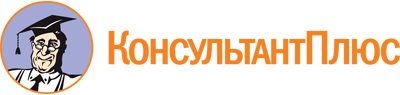 Постановление Правительства ХМАО - Югры от 31.10.2021 N 487-п
(ред. от 13.10.2023)
"О государственной программе Ханты-Мансийского автономного округа - Югры "Развитие гражданского общества"Документ предоставлен КонсультантПлюс

www.consultant.ru

Дата сохранения: 26.11.2023
 Список изменяющих документов(в ред. постановлений Правительства ХМАО - Югры от 20.05.2022 N 210-п,от 01.09.2022 N 421-п, от 16.10.2022 N 535-п (ред. 03.11.2022),от 25.11.2022 N 630-п, от 29.12.2022 N 741-п, от 14.04.2023 N 151-п,от 28.04.2023 N 181-п, от 13.10.2023 N 505-п)Список изменяющих документов(в ред. постановлений Правительства ХМАО - Югры от 20.05.2022 N 210-п,от 01.09.2022 N 421-п, от 16.10.2022 N 535-п (ред. 03.11.2022),от 25.11.2022 N 630-п, от 29.12.2022 N 741-п, от 14.04.2023 N 151-п,от 28.04.2023 N 181-п, от 13.10.2023 N 505-п)Наименование государственной программыРазвитие гражданского обществаРазвитие гражданского обществаРазвитие гражданского обществаРазвитие гражданского обществаРазвитие гражданского обществаСроки реализации государственной программыСроки реализации государственной программыСроки реализации государственной программыСроки реализации государственной программыСроки реализации государственной программыСроки реализации государственной программыСроки реализации государственной программыСроки реализации государственной программыСроки реализации государственной программы2022 - 2027 годы и на период до 2030 года2022 - 2027 годы и на период до 2030 года2022 - 2027 годы и на период до 2030 года2022 - 2027 годы и на период до 2030 годаТип государственной программыГосударственная программаГосударственная программаГосударственная программаГосударственная программаГосударственная программаГосударственная программаГосударственная программаГосударственная программаГосударственная программаГосударственная программаГосударственная программаГосударственная программаГосударственная программаГосударственная программаГосударственная программаГосударственная программаГосударственная программаГосударственная программаКуратор государственной программыПервый заместитель Губернатора Ханты-Мансийского автономного округа - Югры, в ведении которого находится Департамент молодежной политики, гражданских инициатив и внешних связей Ханты-Мансийского автономного округа - ЮгрыПервый заместитель Губернатора Ханты-Мансийского автономного округа - Югры, в ведении которого находится Департамент молодежной политики, гражданских инициатив и внешних связей Ханты-Мансийского автономного округа - ЮгрыПервый заместитель Губернатора Ханты-Мансийского автономного округа - Югры, в ведении которого находится Департамент молодежной политики, гражданских инициатив и внешних связей Ханты-Мансийского автономного округа - ЮгрыПервый заместитель Губернатора Ханты-Мансийского автономного округа - Югры, в ведении которого находится Департамент молодежной политики, гражданских инициатив и внешних связей Ханты-Мансийского автономного округа - ЮгрыПервый заместитель Губернатора Ханты-Мансийского автономного округа - Югры, в ведении которого находится Департамент молодежной политики, гражданских инициатив и внешних связей Ханты-Мансийского автономного округа - ЮгрыПервый заместитель Губернатора Ханты-Мансийского автономного округа - Югры, в ведении которого находится Департамент молодежной политики, гражданских инициатив и внешних связей Ханты-Мансийского автономного округа - ЮгрыПервый заместитель Губернатора Ханты-Мансийского автономного округа - Югры, в ведении которого находится Департамент молодежной политики, гражданских инициатив и внешних связей Ханты-Мансийского автономного округа - ЮгрыПервый заместитель Губернатора Ханты-Мансийского автономного округа - Югры, в ведении которого находится Департамент молодежной политики, гражданских инициатив и внешних связей Ханты-Мансийского автономного округа - ЮгрыПервый заместитель Губернатора Ханты-Мансийского автономного округа - Югры, в ведении которого находится Департамент молодежной политики, гражданских инициатив и внешних связей Ханты-Мансийского автономного округа - ЮгрыПервый заместитель Губернатора Ханты-Мансийского автономного округа - Югры, в ведении которого находится Департамент молодежной политики, гражданских инициатив и внешних связей Ханты-Мансийского автономного округа - ЮгрыПервый заместитель Губернатора Ханты-Мансийского автономного округа - Югры, в ведении которого находится Департамент молодежной политики, гражданских инициатив и внешних связей Ханты-Мансийского автономного округа - ЮгрыПервый заместитель Губернатора Ханты-Мансийского автономного округа - Югры, в ведении которого находится Департамент молодежной политики, гражданских инициатив и внешних связей Ханты-Мансийского автономного округа - ЮгрыПервый заместитель Губернатора Ханты-Мансийского автономного округа - Югры, в ведении которого находится Департамент молодежной политики, гражданских инициатив и внешних связей Ханты-Мансийского автономного округа - ЮгрыПервый заместитель Губернатора Ханты-Мансийского автономного округа - Югры, в ведении которого находится Департамент молодежной политики, гражданских инициатив и внешних связей Ханты-Мансийского автономного округа - ЮгрыПервый заместитель Губернатора Ханты-Мансийского автономного округа - Югры, в ведении которого находится Департамент молодежной политики, гражданских инициатив и внешних связей Ханты-Мансийского автономного округа - ЮгрыПервый заместитель Губернатора Ханты-Мансийского автономного округа - Югры, в ведении которого находится Департамент молодежной политики, гражданских инициатив и внешних связей Ханты-Мансийского автономного округа - ЮгрыПервый заместитель Губернатора Ханты-Мансийского автономного округа - Югры, в ведении которого находится Департамент молодежной политики, гражданских инициатив и внешних связей Ханты-Мансийского автономного округа - ЮгрыПервый заместитель Губернатора Ханты-Мансийского автономного округа - Югры, в ведении которого находится Департамент молодежной политики, гражданских инициатив и внешних связей Ханты-Мансийского автономного округа - ЮгрыОтветственный исполнитель государственной программыДепартамент молодежной политики, гражданских инициатив и внешних связей Ханты-Мансийского автономного округа - Югры (далее - Департамент молодежной политики, гражданских инициатив и внешних связей Югры, автономный округ)Департамент молодежной политики, гражданских инициатив и внешних связей Ханты-Мансийского автономного округа - Югры (далее - Департамент молодежной политики, гражданских инициатив и внешних связей Югры, автономный округ)Департамент молодежной политики, гражданских инициатив и внешних связей Ханты-Мансийского автономного округа - Югры (далее - Департамент молодежной политики, гражданских инициатив и внешних связей Югры, автономный округ)Департамент молодежной политики, гражданских инициатив и внешних связей Ханты-Мансийского автономного округа - Югры (далее - Департамент молодежной политики, гражданских инициатив и внешних связей Югры, автономный округ)Департамент молодежной политики, гражданских инициатив и внешних связей Ханты-Мансийского автономного округа - Югры (далее - Департамент молодежной политики, гражданских инициатив и внешних связей Югры, автономный округ)Департамент молодежной политики, гражданских инициатив и внешних связей Ханты-Мансийского автономного округа - Югры (далее - Департамент молодежной политики, гражданских инициатив и внешних связей Югры, автономный округ)Департамент молодежной политики, гражданских инициатив и внешних связей Ханты-Мансийского автономного округа - Югры (далее - Департамент молодежной политики, гражданских инициатив и внешних связей Югры, автономный округ)Департамент молодежной политики, гражданских инициатив и внешних связей Ханты-Мансийского автономного округа - Югры (далее - Департамент молодежной политики, гражданских инициатив и внешних связей Югры, автономный округ)Департамент молодежной политики, гражданских инициатив и внешних связей Ханты-Мансийского автономного округа - Югры (далее - Департамент молодежной политики, гражданских инициатив и внешних связей Югры, автономный округ)Департамент молодежной политики, гражданских инициатив и внешних связей Ханты-Мансийского автономного округа - Югры (далее - Департамент молодежной политики, гражданских инициатив и внешних связей Югры, автономный округ)Департамент молодежной политики, гражданских инициатив и внешних связей Ханты-Мансийского автономного округа - Югры (далее - Департамент молодежной политики, гражданских инициатив и внешних связей Югры, автономный округ)Департамент молодежной политики, гражданских инициатив и внешних связей Ханты-Мансийского автономного округа - Югры (далее - Департамент молодежной политики, гражданских инициатив и внешних связей Югры, автономный округ)Департамент молодежной политики, гражданских инициатив и внешних связей Ханты-Мансийского автономного округа - Югры (далее - Департамент молодежной политики, гражданских инициатив и внешних связей Югры, автономный округ)Департамент молодежной политики, гражданских инициатив и внешних связей Ханты-Мансийского автономного округа - Югры (далее - Департамент молодежной политики, гражданских инициатив и внешних связей Югры, автономный округ)Департамент молодежной политики, гражданских инициатив и внешних связей Ханты-Мансийского автономного округа - Югры (далее - Департамент молодежной политики, гражданских инициатив и внешних связей Югры, автономный округ)Департамент молодежной политики, гражданских инициатив и внешних связей Ханты-Мансийского автономного округа - Югры (далее - Департамент молодежной политики, гражданских инициатив и внешних связей Югры, автономный округ)Департамент молодежной политики, гражданских инициатив и внешних связей Ханты-Мансийского автономного округа - Югры (далее - Департамент молодежной политики, гражданских инициатив и внешних связей Югры, автономный округ)Департамент молодежной политики, гражданских инициатив и внешних связей Ханты-Мансийского автономного округа - Югры (далее - Департамент молодежной политики, гражданских инициатив и внешних связей Югры, автономный округ)Соисполнители государственной программыДепартамент недропользования и природных ресурсов автономного округа (далее - Депнедра и природных ресурсов Югры);Департамент промышленности автономного округа (далее - Деппромышленности Югры);Департамент экономического развития автономного округа (далее - Депэкономики Югры);Департамент административного обеспечения автономного округа (далее - Департамент административного обеспечения Югры);Департамент внутренней политики автономного округа (далее - Депполитики Югры)Департамент недропользования и природных ресурсов автономного округа (далее - Депнедра и природных ресурсов Югры);Департамент промышленности автономного округа (далее - Деппромышленности Югры);Департамент экономического развития автономного округа (далее - Депэкономики Югры);Департамент административного обеспечения автономного округа (далее - Департамент административного обеспечения Югры);Департамент внутренней политики автономного округа (далее - Депполитики Югры)Департамент недропользования и природных ресурсов автономного округа (далее - Депнедра и природных ресурсов Югры);Департамент промышленности автономного округа (далее - Деппромышленности Югры);Департамент экономического развития автономного округа (далее - Депэкономики Югры);Департамент административного обеспечения автономного округа (далее - Департамент административного обеспечения Югры);Департамент внутренней политики автономного округа (далее - Депполитики Югры)Департамент недропользования и природных ресурсов автономного округа (далее - Депнедра и природных ресурсов Югры);Департамент промышленности автономного округа (далее - Деппромышленности Югры);Департамент экономического развития автономного округа (далее - Депэкономики Югры);Департамент административного обеспечения автономного округа (далее - Департамент административного обеспечения Югры);Департамент внутренней политики автономного округа (далее - Депполитики Югры)Департамент недропользования и природных ресурсов автономного округа (далее - Депнедра и природных ресурсов Югры);Департамент промышленности автономного округа (далее - Деппромышленности Югры);Департамент экономического развития автономного округа (далее - Депэкономики Югры);Департамент административного обеспечения автономного округа (далее - Департамент административного обеспечения Югры);Департамент внутренней политики автономного округа (далее - Депполитики Югры)Департамент недропользования и природных ресурсов автономного округа (далее - Депнедра и природных ресурсов Югры);Департамент промышленности автономного округа (далее - Деппромышленности Югры);Департамент экономического развития автономного округа (далее - Депэкономики Югры);Департамент административного обеспечения автономного округа (далее - Департамент административного обеспечения Югры);Департамент внутренней политики автономного округа (далее - Депполитики Югры)Департамент недропользования и природных ресурсов автономного округа (далее - Депнедра и природных ресурсов Югры);Департамент промышленности автономного округа (далее - Деппромышленности Югры);Департамент экономического развития автономного округа (далее - Депэкономики Югры);Департамент административного обеспечения автономного округа (далее - Департамент административного обеспечения Югры);Департамент внутренней политики автономного округа (далее - Депполитики Югры)Департамент недропользования и природных ресурсов автономного округа (далее - Депнедра и природных ресурсов Югры);Департамент промышленности автономного округа (далее - Деппромышленности Югры);Департамент экономического развития автономного округа (далее - Депэкономики Югры);Департамент административного обеспечения автономного округа (далее - Департамент административного обеспечения Югры);Департамент внутренней политики автономного округа (далее - Депполитики Югры)Департамент недропользования и природных ресурсов автономного округа (далее - Депнедра и природных ресурсов Югры);Департамент промышленности автономного округа (далее - Деппромышленности Югры);Департамент экономического развития автономного округа (далее - Депэкономики Югры);Департамент административного обеспечения автономного округа (далее - Департамент административного обеспечения Югры);Департамент внутренней политики автономного округа (далее - Депполитики Югры)Департамент недропользования и природных ресурсов автономного округа (далее - Депнедра и природных ресурсов Югры);Департамент промышленности автономного округа (далее - Деппромышленности Югры);Департамент экономического развития автономного округа (далее - Депэкономики Югры);Департамент административного обеспечения автономного округа (далее - Департамент административного обеспечения Югры);Департамент внутренней политики автономного округа (далее - Депполитики Югры)Департамент недропользования и природных ресурсов автономного округа (далее - Депнедра и природных ресурсов Югры);Департамент промышленности автономного округа (далее - Деппромышленности Югры);Департамент экономического развития автономного округа (далее - Депэкономики Югры);Департамент административного обеспечения автономного округа (далее - Департамент административного обеспечения Югры);Департамент внутренней политики автономного округа (далее - Депполитики Югры)Департамент недропользования и природных ресурсов автономного округа (далее - Депнедра и природных ресурсов Югры);Департамент промышленности автономного округа (далее - Деппромышленности Югры);Департамент экономического развития автономного округа (далее - Депэкономики Югры);Департамент административного обеспечения автономного округа (далее - Департамент административного обеспечения Югры);Департамент внутренней политики автономного округа (далее - Депполитики Югры)Департамент недропользования и природных ресурсов автономного округа (далее - Депнедра и природных ресурсов Югры);Департамент промышленности автономного округа (далее - Деппромышленности Югры);Департамент экономического развития автономного округа (далее - Депэкономики Югры);Департамент административного обеспечения автономного округа (далее - Департамент административного обеспечения Югры);Департамент внутренней политики автономного округа (далее - Депполитики Югры)Департамент недропользования и природных ресурсов автономного округа (далее - Депнедра и природных ресурсов Югры);Департамент промышленности автономного округа (далее - Деппромышленности Югры);Департамент экономического развития автономного округа (далее - Депэкономики Югры);Департамент административного обеспечения автономного округа (далее - Департамент административного обеспечения Югры);Департамент внутренней политики автономного округа (далее - Депполитики Югры)Департамент недропользования и природных ресурсов автономного округа (далее - Депнедра и природных ресурсов Югры);Департамент промышленности автономного округа (далее - Деппромышленности Югры);Департамент экономического развития автономного округа (далее - Депэкономики Югры);Департамент административного обеспечения автономного округа (далее - Департамент административного обеспечения Югры);Департамент внутренней политики автономного округа (далее - Депполитики Югры)Департамент недропользования и природных ресурсов автономного округа (далее - Депнедра и природных ресурсов Югры);Департамент промышленности автономного округа (далее - Деппромышленности Югры);Департамент экономического развития автономного округа (далее - Депэкономики Югры);Департамент административного обеспечения автономного округа (далее - Департамент административного обеспечения Югры);Департамент внутренней политики автономного округа (далее - Депполитики Югры)Департамент недропользования и природных ресурсов автономного округа (далее - Депнедра и природных ресурсов Югры);Департамент промышленности автономного округа (далее - Деппромышленности Югры);Департамент экономического развития автономного округа (далее - Депэкономики Югры);Департамент административного обеспечения автономного округа (далее - Департамент административного обеспечения Югры);Департамент внутренней политики автономного округа (далее - Депполитики Югры)Департамент недропользования и природных ресурсов автономного округа (далее - Депнедра и природных ресурсов Югры);Департамент промышленности автономного округа (далее - Деппромышленности Югры);Департамент экономического развития автономного округа (далее - Депэкономики Югры);Департамент административного обеспечения автономного округа (далее - Департамент административного обеспечения Югры);Департамент внутренней политики автономного округа (далее - Депполитики Югры)Национальная цельВозможности для самореализации и развития талантовВозможности для самореализации и развития талантовВозможности для самореализации и развития талантовВозможности для самореализации и развития талантовВозможности для самореализации и развития талантовВозможности для самореализации и развития талантовВозможности для самореализации и развития талантовВозможности для самореализации и развития талантовВозможности для самореализации и развития талантовВозможности для самореализации и развития талантовВозможности для самореализации и развития талантовВозможности для самореализации и развития талантовВозможности для самореализации и развития талантовВозможности для самореализации и развития талантовВозможности для самореализации и развития талантовВозможности для самореализации и развития талантовВозможности для самореализации и развития талантовВозможности для самореализации и развития талантовЦели государственной программыСоздание условий для развития гражданского общества и реализации гражданских инициатив, возможностей для самореализации и развития талантов молодежи, формирование культуры открытости в системе государственного управления, установление взаимовыгодного сотрудничества, продвижение автономного округа на межрегиональном и международном уровняхСоздание условий для развития гражданского общества и реализации гражданских инициатив, возможностей для самореализации и развития талантов молодежи, формирование культуры открытости в системе государственного управления, установление взаимовыгодного сотрудничества, продвижение автономного округа на межрегиональном и международном уровняхСоздание условий для развития гражданского общества и реализации гражданских инициатив, возможностей для самореализации и развития талантов молодежи, формирование культуры открытости в системе государственного управления, установление взаимовыгодного сотрудничества, продвижение автономного округа на межрегиональном и международном уровняхСоздание условий для развития гражданского общества и реализации гражданских инициатив, возможностей для самореализации и развития талантов молодежи, формирование культуры открытости в системе государственного управления, установление взаимовыгодного сотрудничества, продвижение автономного округа на межрегиональном и международном уровняхСоздание условий для развития гражданского общества и реализации гражданских инициатив, возможностей для самореализации и развития талантов молодежи, формирование культуры открытости в системе государственного управления, установление взаимовыгодного сотрудничества, продвижение автономного округа на межрегиональном и международном уровняхСоздание условий для развития гражданского общества и реализации гражданских инициатив, возможностей для самореализации и развития талантов молодежи, формирование культуры открытости в системе государственного управления, установление взаимовыгодного сотрудничества, продвижение автономного округа на межрегиональном и международном уровняхСоздание условий для развития гражданского общества и реализации гражданских инициатив, возможностей для самореализации и развития талантов молодежи, формирование культуры открытости в системе государственного управления, установление взаимовыгодного сотрудничества, продвижение автономного округа на межрегиональном и международном уровняхСоздание условий для развития гражданского общества и реализации гражданских инициатив, возможностей для самореализации и развития талантов молодежи, формирование культуры открытости в системе государственного управления, установление взаимовыгодного сотрудничества, продвижение автономного округа на межрегиональном и международном уровняхСоздание условий для развития гражданского общества и реализации гражданских инициатив, возможностей для самореализации и развития талантов молодежи, формирование культуры открытости в системе государственного управления, установление взаимовыгодного сотрудничества, продвижение автономного округа на межрегиональном и международном уровняхСоздание условий для развития гражданского общества и реализации гражданских инициатив, возможностей для самореализации и развития талантов молодежи, формирование культуры открытости в системе государственного управления, установление взаимовыгодного сотрудничества, продвижение автономного округа на межрегиональном и международном уровняхСоздание условий для развития гражданского общества и реализации гражданских инициатив, возможностей для самореализации и развития талантов молодежи, формирование культуры открытости в системе государственного управления, установление взаимовыгодного сотрудничества, продвижение автономного округа на межрегиональном и международном уровняхСоздание условий для развития гражданского общества и реализации гражданских инициатив, возможностей для самореализации и развития талантов молодежи, формирование культуры открытости в системе государственного управления, установление взаимовыгодного сотрудничества, продвижение автономного округа на межрегиональном и международном уровняхСоздание условий для развития гражданского общества и реализации гражданских инициатив, возможностей для самореализации и развития талантов молодежи, формирование культуры открытости в системе государственного управления, установление взаимовыгодного сотрудничества, продвижение автономного округа на межрегиональном и международном уровняхСоздание условий для развития гражданского общества и реализации гражданских инициатив, возможностей для самореализации и развития талантов молодежи, формирование культуры открытости в системе государственного управления, установление взаимовыгодного сотрудничества, продвижение автономного округа на межрегиональном и международном уровняхСоздание условий для развития гражданского общества и реализации гражданских инициатив, возможностей для самореализации и развития талантов молодежи, формирование культуры открытости в системе государственного управления, установление взаимовыгодного сотрудничества, продвижение автономного округа на межрегиональном и международном уровняхСоздание условий для развития гражданского общества и реализации гражданских инициатив, возможностей для самореализации и развития талантов молодежи, формирование культуры открытости в системе государственного управления, установление взаимовыгодного сотрудничества, продвижение автономного округа на межрегиональном и международном уровняхСоздание условий для развития гражданского общества и реализации гражданских инициатив, возможностей для самореализации и развития талантов молодежи, формирование культуры открытости в системе государственного управления, установление взаимовыгодного сотрудничества, продвижение автономного округа на межрегиональном и международном уровняхСоздание условий для развития гражданского общества и реализации гражданских инициатив, возможностей для самореализации и развития талантов молодежи, формирование культуры открытости в системе государственного управления, установление взаимовыгодного сотрудничества, продвижение автономного округа на межрегиональном и международном уровняхЗадачи государственной программы1. Вовлечение граждан и организаций в реализацию региональных проектов и программ.2. Развитие взаимовыгодных международных и межрегиональных связей, вовлечение граждан и организаций в развитие внешнеэкономической деятельности и гуманитарных связей.3. Вовлечение граждан и организаций в развитие медиакластера, обеспечение эффективного информационного взаимодействия власти и общества.4. Организационное обеспечение реализации государственной программы.5. Создание условий для развития молодежи, ее самореализации в различных сферах жизнедеятельности1. Вовлечение граждан и организаций в реализацию региональных проектов и программ.2. Развитие взаимовыгодных международных и межрегиональных связей, вовлечение граждан и организаций в развитие внешнеэкономической деятельности и гуманитарных связей.3. Вовлечение граждан и организаций в развитие медиакластера, обеспечение эффективного информационного взаимодействия власти и общества.4. Организационное обеспечение реализации государственной программы.5. Создание условий для развития молодежи, ее самореализации в различных сферах жизнедеятельности1. Вовлечение граждан и организаций в реализацию региональных проектов и программ.2. Развитие взаимовыгодных международных и межрегиональных связей, вовлечение граждан и организаций в развитие внешнеэкономической деятельности и гуманитарных связей.3. Вовлечение граждан и организаций в развитие медиакластера, обеспечение эффективного информационного взаимодействия власти и общества.4. Организационное обеспечение реализации государственной программы.5. Создание условий для развития молодежи, ее самореализации в различных сферах жизнедеятельности1. Вовлечение граждан и организаций в реализацию региональных проектов и программ.2. Развитие взаимовыгодных международных и межрегиональных связей, вовлечение граждан и организаций в развитие внешнеэкономической деятельности и гуманитарных связей.3. Вовлечение граждан и организаций в развитие медиакластера, обеспечение эффективного информационного взаимодействия власти и общества.4. Организационное обеспечение реализации государственной программы.5. Создание условий для развития молодежи, ее самореализации в различных сферах жизнедеятельности1. Вовлечение граждан и организаций в реализацию региональных проектов и программ.2. Развитие взаимовыгодных международных и межрегиональных связей, вовлечение граждан и организаций в развитие внешнеэкономической деятельности и гуманитарных связей.3. Вовлечение граждан и организаций в развитие медиакластера, обеспечение эффективного информационного взаимодействия власти и общества.4. Организационное обеспечение реализации государственной программы.5. Создание условий для развития молодежи, ее самореализации в различных сферах жизнедеятельности1. Вовлечение граждан и организаций в реализацию региональных проектов и программ.2. Развитие взаимовыгодных международных и межрегиональных связей, вовлечение граждан и организаций в развитие внешнеэкономической деятельности и гуманитарных связей.3. Вовлечение граждан и организаций в развитие медиакластера, обеспечение эффективного информационного взаимодействия власти и общества.4. Организационное обеспечение реализации государственной программы.5. Создание условий для развития молодежи, ее самореализации в различных сферах жизнедеятельности1. Вовлечение граждан и организаций в реализацию региональных проектов и программ.2. Развитие взаимовыгодных международных и межрегиональных связей, вовлечение граждан и организаций в развитие внешнеэкономической деятельности и гуманитарных связей.3. Вовлечение граждан и организаций в развитие медиакластера, обеспечение эффективного информационного взаимодействия власти и общества.4. Организационное обеспечение реализации государственной программы.5. Создание условий для развития молодежи, ее самореализации в различных сферах жизнедеятельности1. Вовлечение граждан и организаций в реализацию региональных проектов и программ.2. Развитие взаимовыгодных международных и межрегиональных связей, вовлечение граждан и организаций в развитие внешнеэкономической деятельности и гуманитарных связей.3. Вовлечение граждан и организаций в развитие медиакластера, обеспечение эффективного информационного взаимодействия власти и общества.4. Организационное обеспечение реализации государственной программы.5. Создание условий для развития молодежи, ее самореализации в различных сферах жизнедеятельности1. Вовлечение граждан и организаций в реализацию региональных проектов и программ.2. Развитие взаимовыгодных международных и межрегиональных связей, вовлечение граждан и организаций в развитие внешнеэкономической деятельности и гуманитарных связей.3. Вовлечение граждан и организаций в развитие медиакластера, обеспечение эффективного информационного взаимодействия власти и общества.4. Организационное обеспечение реализации государственной программы.5. Создание условий для развития молодежи, ее самореализации в различных сферах жизнедеятельности1. Вовлечение граждан и организаций в реализацию региональных проектов и программ.2. Развитие взаимовыгодных международных и межрегиональных связей, вовлечение граждан и организаций в развитие внешнеэкономической деятельности и гуманитарных связей.3. Вовлечение граждан и организаций в развитие медиакластера, обеспечение эффективного информационного взаимодействия власти и общества.4. Организационное обеспечение реализации государственной программы.5. Создание условий для развития молодежи, ее самореализации в различных сферах жизнедеятельности1. Вовлечение граждан и организаций в реализацию региональных проектов и программ.2. Развитие взаимовыгодных международных и межрегиональных связей, вовлечение граждан и организаций в развитие внешнеэкономической деятельности и гуманитарных связей.3. Вовлечение граждан и организаций в развитие медиакластера, обеспечение эффективного информационного взаимодействия власти и общества.4. Организационное обеспечение реализации государственной программы.5. Создание условий для развития молодежи, ее самореализации в различных сферах жизнедеятельности1. Вовлечение граждан и организаций в реализацию региональных проектов и программ.2. Развитие взаимовыгодных международных и межрегиональных связей, вовлечение граждан и организаций в развитие внешнеэкономической деятельности и гуманитарных связей.3. Вовлечение граждан и организаций в развитие медиакластера, обеспечение эффективного информационного взаимодействия власти и общества.4. Организационное обеспечение реализации государственной программы.5. Создание условий для развития молодежи, ее самореализации в различных сферах жизнедеятельности1. Вовлечение граждан и организаций в реализацию региональных проектов и программ.2. Развитие взаимовыгодных международных и межрегиональных связей, вовлечение граждан и организаций в развитие внешнеэкономической деятельности и гуманитарных связей.3. Вовлечение граждан и организаций в развитие медиакластера, обеспечение эффективного информационного взаимодействия власти и общества.4. Организационное обеспечение реализации государственной программы.5. Создание условий для развития молодежи, ее самореализации в различных сферах жизнедеятельности1. Вовлечение граждан и организаций в реализацию региональных проектов и программ.2. Развитие взаимовыгодных международных и межрегиональных связей, вовлечение граждан и организаций в развитие внешнеэкономической деятельности и гуманитарных связей.3. Вовлечение граждан и организаций в развитие медиакластера, обеспечение эффективного информационного взаимодействия власти и общества.4. Организационное обеспечение реализации государственной программы.5. Создание условий для развития молодежи, ее самореализации в различных сферах жизнедеятельности1. Вовлечение граждан и организаций в реализацию региональных проектов и программ.2. Развитие взаимовыгодных международных и межрегиональных связей, вовлечение граждан и организаций в развитие внешнеэкономической деятельности и гуманитарных связей.3. Вовлечение граждан и организаций в развитие медиакластера, обеспечение эффективного информационного взаимодействия власти и общества.4. Организационное обеспечение реализации государственной программы.5. Создание условий для развития молодежи, ее самореализации в различных сферах жизнедеятельности1. Вовлечение граждан и организаций в реализацию региональных проектов и программ.2. Развитие взаимовыгодных международных и межрегиональных связей, вовлечение граждан и организаций в развитие внешнеэкономической деятельности и гуманитарных связей.3. Вовлечение граждан и организаций в развитие медиакластера, обеспечение эффективного информационного взаимодействия власти и общества.4. Организационное обеспечение реализации государственной программы.5. Создание условий для развития молодежи, ее самореализации в различных сферах жизнедеятельности1. Вовлечение граждан и организаций в реализацию региональных проектов и программ.2. Развитие взаимовыгодных международных и межрегиональных связей, вовлечение граждан и организаций в развитие внешнеэкономической деятельности и гуманитарных связей.3. Вовлечение граждан и организаций в развитие медиакластера, обеспечение эффективного информационного взаимодействия власти и общества.4. Организационное обеспечение реализации государственной программы.5. Создание условий для развития молодежи, ее самореализации в различных сферах жизнедеятельности1. Вовлечение граждан и организаций в реализацию региональных проектов и программ.2. Развитие взаимовыгодных международных и межрегиональных связей, вовлечение граждан и организаций в развитие внешнеэкономической деятельности и гуманитарных связей.3. Вовлечение граждан и организаций в развитие медиакластера, обеспечение эффективного информационного взаимодействия власти и общества.4. Организационное обеспечение реализации государственной программы.5. Создание условий для развития молодежи, ее самореализации в различных сферах жизнедеятельностиПодпрограммыСоздание условий для развития гражданских инициатив, обеспечение взаимодействия с гражданами и организация их участия в реализации потенциала территории.Организация и содействие проведению мероприятий по реализации государственной политики развития внешних связей и экспоиндустрии.Обеспечение равного доступа граждан к социально значимой информации.Обеспечение реализации государственной программыСоздание и развитие экосистемы для поддержки творческих проектов, реализации талантов и способностей молодых людей, продвижения молодежных инициативСоздание условий для развития гражданских инициатив, обеспечение взаимодействия с гражданами и организация их участия в реализации потенциала территории.Организация и содействие проведению мероприятий по реализации государственной политики развития внешних связей и экспоиндустрии.Обеспечение равного доступа граждан к социально значимой информации.Обеспечение реализации государственной программыСоздание и развитие экосистемы для поддержки творческих проектов, реализации талантов и способностей молодых людей, продвижения молодежных инициативСоздание условий для развития гражданских инициатив, обеспечение взаимодействия с гражданами и организация их участия в реализации потенциала территории.Организация и содействие проведению мероприятий по реализации государственной политики развития внешних связей и экспоиндустрии.Обеспечение равного доступа граждан к социально значимой информации.Обеспечение реализации государственной программыСоздание и развитие экосистемы для поддержки творческих проектов, реализации талантов и способностей молодых людей, продвижения молодежных инициативСоздание условий для развития гражданских инициатив, обеспечение взаимодействия с гражданами и организация их участия в реализации потенциала территории.Организация и содействие проведению мероприятий по реализации государственной политики развития внешних связей и экспоиндустрии.Обеспечение равного доступа граждан к социально значимой информации.Обеспечение реализации государственной программыСоздание и развитие экосистемы для поддержки творческих проектов, реализации талантов и способностей молодых людей, продвижения молодежных инициативСоздание условий для развития гражданских инициатив, обеспечение взаимодействия с гражданами и организация их участия в реализации потенциала территории.Организация и содействие проведению мероприятий по реализации государственной политики развития внешних связей и экспоиндустрии.Обеспечение равного доступа граждан к социально значимой информации.Обеспечение реализации государственной программыСоздание и развитие экосистемы для поддержки творческих проектов, реализации талантов и способностей молодых людей, продвижения молодежных инициативСоздание условий для развития гражданских инициатив, обеспечение взаимодействия с гражданами и организация их участия в реализации потенциала территории.Организация и содействие проведению мероприятий по реализации государственной политики развития внешних связей и экспоиндустрии.Обеспечение равного доступа граждан к социально значимой информации.Обеспечение реализации государственной программыСоздание и развитие экосистемы для поддержки творческих проектов, реализации талантов и способностей молодых людей, продвижения молодежных инициативСоздание условий для развития гражданских инициатив, обеспечение взаимодействия с гражданами и организация их участия в реализации потенциала территории.Организация и содействие проведению мероприятий по реализации государственной политики развития внешних связей и экспоиндустрии.Обеспечение равного доступа граждан к социально значимой информации.Обеспечение реализации государственной программыСоздание и развитие экосистемы для поддержки творческих проектов, реализации талантов и способностей молодых людей, продвижения молодежных инициативСоздание условий для развития гражданских инициатив, обеспечение взаимодействия с гражданами и организация их участия в реализации потенциала территории.Организация и содействие проведению мероприятий по реализации государственной политики развития внешних связей и экспоиндустрии.Обеспечение равного доступа граждан к социально значимой информации.Обеспечение реализации государственной программыСоздание и развитие экосистемы для поддержки творческих проектов, реализации талантов и способностей молодых людей, продвижения молодежных инициативСоздание условий для развития гражданских инициатив, обеспечение взаимодействия с гражданами и организация их участия в реализации потенциала территории.Организация и содействие проведению мероприятий по реализации государственной политики развития внешних связей и экспоиндустрии.Обеспечение равного доступа граждан к социально значимой информации.Обеспечение реализации государственной программыСоздание и развитие экосистемы для поддержки творческих проектов, реализации талантов и способностей молодых людей, продвижения молодежных инициативСоздание условий для развития гражданских инициатив, обеспечение взаимодействия с гражданами и организация их участия в реализации потенциала территории.Организация и содействие проведению мероприятий по реализации государственной политики развития внешних связей и экспоиндустрии.Обеспечение равного доступа граждан к социально значимой информации.Обеспечение реализации государственной программыСоздание и развитие экосистемы для поддержки творческих проектов, реализации талантов и способностей молодых людей, продвижения молодежных инициативСоздание условий для развития гражданских инициатив, обеспечение взаимодействия с гражданами и организация их участия в реализации потенциала территории.Организация и содействие проведению мероприятий по реализации государственной политики развития внешних связей и экспоиндустрии.Обеспечение равного доступа граждан к социально значимой информации.Обеспечение реализации государственной программыСоздание и развитие экосистемы для поддержки творческих проектов, реализации талантов и способностей молодых людей, продвижения молодежных инициативСоздание условий для развития гражданских инициатив, обеспечение взаимодействия с гражданами и организация их участия в реализации потенциала территории.Организация и содействие проведению мероприятий по реализации государственной политики развития внешних связей и экспоиндустрии.Обеспечение равного доступа граждан к социально значимой информации.Обеспечение реализации государственной программыСоздание и развитие экосистемы для поддержки творческих проектов, реализации талантов и способностей молодых людей, продвижения молодежных инициативСоздание условий для развития гражданских инициатив, обеспечение взаимодействия с гражданами и организация их участия в реализации потенциала территории.Организация и содействие проведению мероприятий по реализации государственной политики развития внешних связей и экспоиндустрии.Обеспечение равного доступа граждан к социально значимой информации.Обеспечение реализации государственной программыСоздание и развитие экосистемы для поддержки творческих проектов, реализации талантов и способностей молодых людей, продвижения молодежных инициативСоздание условий для развития гражданских инициатив, обеспечение взаимодействия с гражданами и организация их участия в реализации потенциала территории.Организация и содействие проведению мероприятий по реализации государственной политики развития внешних связей и экспоиндустрии.Обеспечение равного доступа граждан к социально значимой информации.Обеспечение реализации государственной программыСоздание и развитие экосистемы для поддержки творческих проектов, реализации талантов и способностей молодых людей, продвижения молодежных инициативСоздание условий для развития гражданских инициатив, обеспечение взаимодействия с гражданами и организация их участия в реализации потенциала территории.Организация и содействие проведению мероприятий по реализации государственной политики развития внешних связей и экспоиндустрии.Обеспечение равного доступа граждан к социально значимой информации.Обеспечение реализации государственной программыСоздание и развитие экосистемы для поддержки творческих проектов, реализации талантов и способностей молодых людей, продвижения молодежных инициативСоздание условий для развития гражданских инициатив, обеспечение взаимодействия с гражданами и организация их участия в реализации потенциала территории.Организация и содействие проведению мероприятий по реализации государственной политики развития внешних связей и экспоиндустрии.Обеспечение равного доступа граждан к социально значимой информации.Обеспечение реализации государственной программыСоздание и развитие экосистемы для поддержки творческих проектов, реализации талантов и способностей молодых людей, продвижения молодежных инициативСоздание условий для развития гражданских инициатив, обеспечение взаимодействия с гражданами и организация их участия в реализации потенциала территории.Организация и содействие проведению мероприятий по реализации государственной политики развития внешних связей и экспоиндустрии.Обеспечение равного доступа граждан к социально значимой информации.Обеспечение реализации государственной программыСоздание и развитие экосистемы для поддержки творческих проектов, реализации талантов и способностей молодых людей, продвижения молодежных инициативСоздание условий для развития гражданских инициатив, обеспечение взаимодействия с гражданами и организация их участия в реализации потенциала территории.Организация и содействие проведению мероприятий по реализации государственной политики развития внешних связей и экспоиндустрии.Обеспечение равного доступа граждан к социально значимой информации.Обеспечение реализации государственной программыСоздание и развитие экосистемы для поддержки творческих проектов, реализации талантов и способностей молодых людей, продвижения молодежных инициативЦелевые показатели государственной программыN п/пНаименование целевого показателяДокумент-основаниеДокумент-основаниеЗначение показателя по годамЗначение показателя по годамЗначение показателя по годамЗначение показателя по годамЗначение показателя по годамЗначение показателя по годамЗначение показателя по годамЗначение показателя по годамЗначение показателя по годамЗначение показателя по годамЗначение показателя по годамЗначение показателя по годамЗначение показателя по годамЗначение показателя по годамЦелевые показатели государственной программыN п/пНаименование целевого показателяДокумент-основаниеДокумент-основаниеБазовое значениеБазовое значение20222022202320242024202520262027На момент окончания реализации государственной программыНа момент окончания реализации государственной программыОтветственный исполнитель/соисполнитель за достижение показателяОтветственный исполнитель/соисполнитель за достижение показателяЦелевые показатели государственной программы1Количество проектов, направленных на развитие гражданского общества, социально-культурной деятельности и креативных индустрий, получивших государственную поддержку, единицУказ Президента Российской Федерации от 30 января 2019 года N 30 "О грантах Президента Российской Федерации, предоставляемых на развитие гражданского общества"Указ Президента Российской Федерации от 30 января 2019 года N 30 "О грантах Президента Российской Федерации, предоставляемых на развитие гражданского общества"5175171026102613221467146716121757190223372337Департамент молодежной политики, гражданских инициатив и внешних связей ЮгрыДепартамент молодежной политики, гражданских инициатив и внешних связей ЮгрыЦелевые показатели государственной программы2Количество действующих микрозаймов, предоставленных социально ориентированным некоммерческим организациям, единицЗакон автономного округа от 16 декабря 2010 года N 229-оз "О поддержке региональных социально ориентированных некоммерческих организаций, осуществляющих деятельность в Ханты-Мансийском автономном округе - Югре"Закон автономного округа от 16 декабря 2010 года N 229-оз "О поддержке региональных социально ориентированных некоммерческих организаций, осуществляющих деятельность в Ханты-Мансийском автономном округе - Югре"11111919910101112142020Депэкономики ЮгрыДепэкономики ЮгрыЦелевые показатели государственной программы3Количество действующих соглашений о сотрудничестве автономного округа с внешними партнерами, единицЗакон автономного округа от 15 ноября 2004 года N 55-оз "О договорах и соглашениях, заключаемых органами государственной власти Ханты-Мансийского автономного округа - Югры"Закон автономного округа от 15 ноября 2004 года N 55-оз "О договорах и соглашениях, заключаемых органами государственной власти Ханты-Мансийского автономного округа - Югры"414142424344444546475050Департамент молодежной политики, гражданских инициатив и внешних связей ЮгрыДепартамент молодежной политики, гражданских инициатив и внешних связей ЮгрыЦелевые показатели государственной программы4Доля граждан, занимающихся добровольческой (волонтерской) деятельностью, %Указ Президента Российской Федерации от 4 февраля 2021 года N 68 "Об оценке эффективности деятельности высших должностных лиц субъектов Российской Федерации и деятельности исполнительных органов субъектов Российской Федерации"Указ Президента Российской Федерации от 4 февраля 2021 года N 68 "Об оценке эффективности деятельности высших должностных лиц субъектов Российской Федерации и деятельности исполнительных органов субъектов Российской Федерации"14,214,214,314,314,414,514,514,614,714,815,115,1Департамент молодежной политики, гражданских инициатив и внешних связей ЮгрыДепартамент молодежной политики, гражданских инициатив и внешних связей ЮгрыПараметры финансового обеспечения государственной программыИсточники финансированияИсточники финансированияРасходы по годам (тыс. рублей)Расходы по годам (тыс. рублей)Расходы по годам (тыс. рублей)Расходы по годам (тыс. рублей)Расходы по годам (тыс. рублей)Расходы по годам (тыс. рублей)Расходы по годам (тыс. рублей)Расходы по годам (тыс. рублей)Расходы по годам (тыс. рублей)Расходы по годам (тыс. рублей)Расходы по годам (тыс. рублей)Расходы по годам (тыс. рублей)Расходы по годам (тыс. рублей)Расходы по годам (тыс. рублей)Расходы по годам (тыс. рублей)Расходы по годам (тыс. рублей)Параметры финансового обеспечения государственной программыИсточники финансированияИсточники финансированияВсего202220232023202320242024202420252025202620262026202720272028 - 2030Параметры финансового обеспечения государственной программывсеговсего17107731,52501512,92815438,82815438,82815438,82090663,02090663,02090663,02010337,32010337,31537955,91537955,91537955,91537955,91537955,94613867,7Параметры финансового обеспечения государственной программыфедеральный бюджетфедеральный бюджет3796,60,03796,63796,63796,60,00,00,00,00,00,00,00,00,00,00,0Параметры финансового обеспечения государственной программыбюджет автономного округабюджет автономного округа16997048,02394626,02811642,22811642,22811642,22090663,02090663,02090663,02010337,32010337,31537955,91537955,91537955,91537955,91537955,94613867,7Параметры финансового обеспечения государственной программыместный бюджетместный бюджет0,00,00,00,00,00,00,00,00,00,00,00,00,00,00,00,0Параметры финансового обеспечения государственной программыиные источники финансированияиные источники финансирования106886,9106886,90,00,00,00,00,00,00,00,00,00,00,00,00,00,0Параметры финансового обеспечения региональных проектов, проектов автономного округаИсточники финансированияИсточники финансированияРасходы по годам (тыс. рублей)Расходы по годам (тыс. рублей)Расходы по годам (тыс. рублей)Расходы по годам (тыс. рублей)Расходы по годам (тыс. рублей)Расходы по годам (тыс. рублей)Расходы по годам (тыс. рублей)Расходы по годам (тыс. рублей)Расходы по годам (тыс. рублей)Расходы по годам (тыс. рублей)Расходы по годам (тыс. рублей)Расходы по годам (тыс. рублей)Расходы по годам (тыс. рублей)Расходы по годам (тыс. рублей)Расходы по годам (тыс. рублей)Расходы по годам (тыс. рублей)Параметры финансового обеспечения региональных проектов, проектов автономного округаИсточники финансированияИсточники финансированияВсего202220232023202320242024202420252025202620262026202720272028 - 2030Параметры финансового обеспечения региональных проектов, проектов автономного округаПортфель проектов "Образование" (срок реализации 01.01.2019 - 31.12.2024)Портфель проектов "Образование" (срок реализации 01.01.2019 - 31.12.2024)Портфель проектов "Образование" (срок реализации 01.01.2019 - 31.12.2024)Портфель проектов "Образование" (срок реализации 01.01.2019 - 31.12.2024)Портфель проектов "Образование" (срок реализации 01.01.2019 - 31.12.2024)Портфель проектов "Образование" (срок реализации 01.01.2019 - 31.12.2024)Портфель проектов "Образование" (срок реализации 01.01.2019 - 31.12.2024)Портфель проектов "Образование" (срок реализации 01.01.2019 - 31.12.2024)Портфель проектов "Образование" (срок реализации 01.01.2019 - 31.12.2024)Портфель проектов "Образование" (срок реализации 01.01.2019 - 31.12.2024)Портфель проектов "Образование" (срок реализации 01.01.2019 - 31.12.2024)Портфель проектов "Образование" (срок реализации 01.01.2019 - 31.12.2024)Портфель проектов "Образование" (срок реализации 01.01.2019 - 31.12.2024)Портфель проектов "Образование" (срок реализации 01.01.2019 - 31.12.2024)Портфель проектов "Образование" (срок реализации 01.01.2019 - 31.12.2024)Портфель проектов "Образование" (срок реализации 01.01.2019 - 31.12.2024)Портфель проектов "Образование" (срок реализации 01.01.2019 - 31.12.2024)Портфель проектов "Образование" (срок реализации 01.01.2019 - 31.12.2024)Параметры финансового обеспечения региональных проектов, проектов автономного округавсеговсего68678,418122,532423,432423,432423,418132,518132,518132,50,00,00,00,00,00,00,00,0Параметры финансового обеспечения региональных проектов, проектов автономного округафедеральный бюджетфедеральный бюджет3796,60,03796,63796,63796,60,00,00,00,00,00,00,00,00,00,00,0Параметры финансового обеспечения региональных проектов, проектов автономного округабюджет автономного округабюджет автономного округа64881,818122,528626,828626,828626,818132,518132,518132,50,00,00,00,00,00,00,00,0Параметры финансового обеспечения региональных проектов, проектов автономного округаместный бюджетместный бюджет0,00,00,00,00,00,00,00,00,00,00,00,00,00,00,00,0Параметры финансового обеспечения региональных проектов, проектов автономного округаиные источники финансированияиные источники финансирования0,00,00,00,00,00,00,00,00,00,00,00,00,00,00,00,0Параметры финансового обеспечения региональных проектов, проектов автономного округаРегиональный проект "Социальная активность" (срок реализации 01.01.2019 - 30.12.2024)Региональный проект "Социальная активность" (срок реализации 01.01.2019 - 30.12.2024)Региональный проект "Социальная активность" (срок реализации 01.01.2019 - 30.12.2024)Региональный проект "Социальная активность" (срок реализации 01.01.2019 - 30.12.2024)Региональный проект "Социальная активность" (срок реализации 01.01.2019 - 30.12.2024)Региональный проект "Социальная активность" (срок реализации 01.01.2019 - 30.12.2024)Региональный проект "Социальная активность" (срок реализации 01.01.2019 - 30.12.2024)Региональный проект "Социальная активность" (срок реализации 01.01.2019 - 30.12.2024)Региональный проект "Социальная активность" (срок реализации 01.01.2019 - 30.12.2024)Региональный проект "Социальная активность" (срок реализации 01.01.2019 - 30.12.2024)Региональный проект "Социальная активность" (срок реализации 01.01.2019 - 30.12.2024)Региональный проект "Социальная активность" (срок реализации 01.01.2019 - 30.12.2024)Региональный проект "Социальная активность" (срок реализации 01.01.2019 - 30.12.2024)Региональный проект "Социальная активность" (срок реализации 01.01.2019 - 30.12.2024)Региональный проект "Социальная активность" (срок реализации 01.01.2019 - 30.12.2024)Региональный проект "Социальная активность" (срок реализации 01.01.2019 - 30.12.2024)Региональный проект "Социальная активность" (срок реализации 01.01.2019 - 30.12.2024)Региональный проект "Социальная активность" (срок реализации 01.01.2019 - 30.12.2024)Параметры финансового обеспечения региональных проектов, проектов автономного округавсеговсего12839,91035,010769,910769,910769,91035,01035,01035,00,00,00,00,00,00,00,00,0Параметры финансового обеспечения региональных проектов, проектов автономного округафедеральный бюджетфедеральный бюджет3796,60,03796,63796,63796,60,00,00,00,00,00,00,00,00,00,00,0Параметры финансового обеспечения региональных проектов, проектов автономного округабюджет автономного округабюджет автономного округа9043,31035,06973,36973,36973,31035,01035,01035,00,00,00,00,00,00,00,00,0Параметры финансового обеспечения региональных проектов, проектов автономного округаместный бюджетместный бюджет0,00,00,00,00,00,00,00,00,00,00,00,00,00,00,00,0Параметры финансового обеспечения региональных проектов, проектов автономного округаиные источники финансированияиные источники финансирования0,00,00,00,00,00,00,00,00,00,00,00,00,00,00,00,0Параметры финансового обеспечения региональных проектов, проектов автономного округаРегиональный проект "Развитие системы поддержки молодежи ("Молодежь России")" (срок реализации 01.01.2022 - 31.12.2024)Региональный проект "Развитие системы поддержки молодежи ("Молодежь России")" (срок реализации 01.01.2022 - 31.12.2024)Региональный проект "Развитие системы поддержки молодежи ("Молодежь России")" (срок реализации 01.01.2022 - 31.12.2024)Региональный проект "Развитие системы поддержки молодежи ("Молодежь России")" (срок реализации 01.01.2022 - 31.12.2024)Региональный проект "Развитие системы поддержки молодежи ("Молодежь России")" (срок реализации 01.01.2022 - 31.12.2024)Региональный проект "Развитие системы поддержки молодежи ("Молодежь России")" (срок реализации 01.01.2022 - 31.12.2024)Региональный проект "Развитие системы поддержки молодежи ("Молодежь России")" (срок реализации 01.01.2022 - 31.12.2024)Региональный проект "Развитие системы поддержки молодежи ("Молодежь России")" (срок реализации 01.01.2022 - 31.12.2024)Региональный проект "Развитие системы поддержки молодежи ("Молодежь России")" (срок реализации 01.01.2022 - 31.12.2024)Региональный проект "Развитие системы поддержки молодежи ("Молодежь России")" (срок реализации 01.01.2022 - 31.12.2024)Региональный проект "Развитие системы поддержки молодежи ("Молодежь России")" (срок реализации 01.01.2022 - 31.12.2024)Региональный проект "Развитие системы поддержки молодежи ("Молодежь России")" (срок реализации 01.01.2022 - 31.12.2024)Региональный проект "Развитие системы поддержки молодежи ("Молодежь России")" (срок реализации 01.01.2022 - 31.12.2024)Региональный проект "Развитие системы поддержки молодежи ("Молодежь России")" (срок реализации 01.01.2022 - 31.12.2024)Региональный проект "Развитие системы поддержки молодежи ("Молодежь России")" (срок реализации 01.01.2022 - 31.12.2024)Региональный проект "Развитие системы поддержки молодежи ("Молодежь России")" (срок реализации 01.01.2022 - 31.12.2024)Региональный проект "Развитие системы поддержки молодежи ("Молодежь России")" (срок реализации 01.01.2022 - 31.12.2024)Региональный проект "Развитие системы поддержки молодежи ("Молодежь России")" (срок реализации 01.01.2022 - 31.12.2024)Параметры финансового обеспечения региональных проектов, проектов автономного округавсеговсего55042,016822,021388,021388,021388,016832,016832,016832,00,00,00,00,00,00,00,00,0Параметры финансового обеспечения региональных проектов, проектов автономного округафедеральный бюджетфедеральный бюджет0,00,00,00,00,00,00,00,00,00,00,00,00,00,00,00,0Параметры финансового обеспечения региональных проектов, проектов автономного округабюджет автономного округабюджет автономного округа55042,016822,021388,021388,021388,016832,016832,016832,00,00,00,00,00,00,00,00,0Параметры финансового обеспечения региональных проектов, проектов автономного округаместный бюджетместный бюджет0,00,00,00,00,00,00,00,00,00,00,00,00,00,00,00,0Параметры финансового обеспечения региональных проектов, проектов автономного округаиные источники финансированияиные источники финансирования0,00,00,00,00,00,00,00,00,00,00,00,00,00,00,00,0Параметры финансового обеспечения региональных проектов, проектов автономного округаРегиональный проект "Патриотическое воспитание граждан Российской Федерации" (срок реализации 01.01.2021 - 31.12.2024)Региональный проект "Патриотическое воспитание граждан Российской Федерации" (срок реализации 01.01.2021 - 31.12.2024)Региональный проект "Патриотическое воспитание граждан Российской Федерации" (срок реализации 01.01.2021 - 31.12.2024)Региональный проект "Патриотическое воспитание граждан Российской Федерации" (срок реализации 01.01.2021 - 31.12.2024)Региональный проект "Патриотическое воспитание граждан Российской Федерации" (срок реализации 01.01.2021 - 31.12.2024)Региональный проект "Патриотическое воспитание граждан Российской Федерации" (срок реализации 01.01.2021 - 31.12.2024)Региональный проект "Патриотическое воспитание граждан Российской Федерации" (срок реализации 01.01.2021 - 31.12.2024)Региональный проект "Патриотическое воспитание граждан Российской Федерации" (срок реализации 01.01.2021 - 31.12.2024)Региональный проект "Патриотическое воспитание граждан Российской Федерации" (срок реализации 01.01.2021 - 31.12.2024)Региональный проект "Патриотическое воспитание граждан Российской Федерации" (срок реализации 01.01.2021 - 31.12.2024)Региональный проект "Патриотическое воспитание граждан Российской Федерации" (срок реализации 01.01.2021 - 31.12.2024)Региональный проект "Патриотическое воспитание граждан Российской Федерации" (срок реализации 01.01.2021 - 31.12.2024)Региональный проект "Патриотическое воспитание граждан Российской Федерации" (срок реализации 01.01.2021 - 31.12.2024)Региональный проект "Патриотическое воспитание граждан Российской Федерации" (срок реализации 01.01.2021 - 31.12.2024)Региональный проект "Патриотическое воспитание граждан Российской Федерации" (срок реализации 01.01.2021 - 31.12.2024)Региональный проект "Патриотическое воспитание граждан Российской Федерации" (срок реализации 01.01.2021 - 31.12.2024)Региональный проект "Патриотическое воспитание граждан Российской Федерации" (срок реализации 01.01.2021 - 31.12.2024)Региональный проект "Патриотическое воспитание граждан Российской Федерации" (срок реализации 01.01.2021 - 31.12.2024)Параметры финансового обеспечения региональных проектов, проектов автономного округавсеговсего796,5265,5265,5265,5265,5265,5265,5265,50,00,00,00,00,00,00,00,0Параметры финансового обеспечения региональных проектов, проектов автономного округафедеральный бюджетфедеральный бюджет0,00,00,00,00,00,00,00,00,00,00,00,00,00,00,00,0Параметры финансового обеспечения региональных проектов, проектов автономного округабюджет автономного округабюджет автономного округа796,5265,5265,5265,5265,5265,5265,5265,50,00,00,00,00,00,00,00,0Параметры финансового обеспечения региональных проектов, проектов автономного округаместный бюджетместный бюджет0,00,00,00,00,00,00,00,00,00,00,00,00,00,00,00,0Параметры финансового обеспечения региональных проектов, проектов автономного округаиные источники финансированияиные источники финансирования0,00,00,00,00,00,00,00,00,00,00,00,00,00,00,00,0Объем налоговых расходов автономного округаОбъем налоговых расходов автономного округаОбъем налоговых расходов автономного округаРасходы по годам (тыс. рублей)Расходы по годам (тыс. рублей)Расходы по годам (тыс. рублей)Расходы по годам (тыс. рублей)Расходы по годам (тыс. рублей)Расходы по годам (тыс. рублей)Расходы по годам (тыс. рублей)Расходы по годам (тыс. рублей)Расходы по годам (тыс. рублей)Расходы по годам (тыс. рублей)Расходы по годам (тыс. рублей)Расходы по годам (тыс. рублей)Расходы по годам (тыс. рублей)Расходы по годам (тыс. рублей)Расходы по годам (тыс. рублей)Расходы по годам (тыс. рублей)Объем налоговых расходов автономного округаОбъем налоговых расходов автономного округаОбъем налоговых расходов автономного округаВсего202220232023202320242024202420252025202620262026202720272028 - 2030Объем налоговых расходов автономного округаОбъем налоговых расходов автономного округаОбъем налоговых расходов автономного округа72835,031646,033023,033023,033023,04083,04083,04083,04083,04083,00,00,00,00,00,00,0Номер структурного элемента (основного мероприятия)Структурный элемент (основное мероприятие) государственной программыОтветственный исполнитель/соисполнительИсточники финансированияФинансовые затраты на реализацию (тыс. рублей)Финансовые затраты на реализацию (тыс. рублей)Финансовые затраты на реализацию (тыс. рублей)Финансовые затраты на реализацию (тыс. рублей)Финансовые затраты на реализацию (тыс. рублей)Финансовые затраты на реализацию (тыс. рублей)Финансовые затраты на реализацию (тыс. рублей)Финансовые затраты на реализацию (тыс. рублей)Номер структурного элемента (основного мероприятия)Структурный элемент (основное мероприятие) государственной программыОтветственный исполнитель/соисполнительИсточники финансированиявсегов том числев том числев том числев том числев том числев том числев том числеНомер структурного элемента (основного мероприятия)Структурный элемент (основное мероприятие) государственной программыОтветственный исполнитель/соисполнительИсточники финансированиявсего2022 г.2023 г.2024 г.2025 г.2026 г.2027 г.2028 - 2030 гг.123456789101112Подпрограмма 1 "Создание условий для развития гражданских инициатив, обеспечение взаимодействия с гражданами и организация их участия в реализации потенциала территории"Подпрограмма 1 "Создание условий для развития гражданских инициатив, обеспечение взаимодействия с гражданами и организация их участия в реализации потенциала территории"Подпрограмма 1 "Создание условий для развития гражданских инициатив, обеспечение взаимодействия с гражданами и организация их участия в реализации потенциала территории"Подпрограмма 1 "Создание условий для развития гражданских инициатив, обеспечение взаимодействия с гражданами и организация их участия в реализации потенциала территории"Подпрограмма 1 "Создание условий для развития гражданских инициатив, обеспечение взаимодействия с гражданами и организация их участия в реализации потенциала территории"Подпрограмма 1 "Создание условий для развития гражданских инициатив, обеспечение взаимодействия с гражданами и организация их участия в реализации потенциала территории"Подпрограмма 1 "Создание условий для развития гражданских инициатив, обеспечение взаимодействия с гражданами и организация их участия в реализации потенциала территории"Подпрограмма 1 "Создание условий для развития гражданских инициатив, обеспечение взаимодействия с гражданами и организация их участия в реализации потенциала территории"Подпрограмма 1 "Создание условий для развития гражданских инициатив, обеспечение взаимодействия с гражданами и организация их участия в реализации потенциала территории"Подпрограмма 1 "Создание условий для развития гражданских инициатив, обеспечение взаимодействия с гражданами и организация их участия в реализации потенциала территории"Подпрограмма 1 "Создание условий для развития гражданских инициатив, обеспечение взаимодействия с гражданами и организация их участия в реализации потенциала территории"Подпрограмма 1 "Создание условий для развития гражданских инициатив, обеспечение взаимодействия с гражданами и организация их участия в реализации потенциала территории"1.1Основное мероприятие "Государственная поддержка проектов, направленных на развитие гражданского общества, социально-культурной деятельности и креативных индустрий" (1)Департамент молодежной политики, гражданских инициатив и внешних связей Югрывсего1712059,6324017,2226630,3226630,3226630,3141630,3141630,3424890,91.1Основное мероприятие "Государственная поддержка проектов, направленных на развитие гражданского общества, социально-культурной деятельности и креативных индустрий" (1)Департамент молодежной политики, гражданских инициатив и внешних связей Югрыфедеральный бюджет0,00,00,00,00,00,00,00,01.1Основное мероприятие "Государственная поддержка проектов, направленных на развитие гражданского общества, социально-культурной деятельности и креативных индустрий" (1)Департамент молодежной политики, гражданских инициатив и внешних связей Югрыбюджет автономного округа1625672,7237630,3226630,3226630,3226630,3141630,3141630,3424890,91.1Основное мероприятие "Государственная поддержка проектов, направленных на развитие гражданского общества, социально-культурной деятельности и креативных индустрий" (1)Департамент молодежной политики, гражданских инициатив и внешних связей Югрыместный бюджет0,00,00,00,00,00,00,00,01.1Основное мероприятие "Государственная поддержка проектов, направленных на развитие гражданского общества, социально-культурной деятельности и креативных индустрий" (1)Департамент молодежной политики, гражданских инициатив и внешних связей Югрыиные источники финансирования86386,986386,90,00,00,00,00,00,01.2Основное мероприятие "Развитие гражданских инициатив" (4, п. 2.3 таблицы 3)Департамент молодежной политики, гражданских инициатив и внешних связей Югры, Депполитики Югры, в том числе:всего6017626,5900742,6875614,3756687,3718412,8553233,9553233,91659701,71.2Основное мероприятие "Развитие гражданских инициатив" (4, п. 2.3 таблицы 3)Департамент молодежной политики, гражданских инициатив и внешних связей Югры, Депполитики Югры, в том числе:федеральный бюджет0,00,00,00,00,00,00,00,01.2Основное мероприятие "Развитие гражданских инициатив" (4, п. 2.3 таблицы 3)Департамент молодежной политики, гражданских инициатив и внешних связей Югры, Депполитики Югры, в том числе:бюджет автономного округа6007126,5890242,6875614,3756687,3718412,8553233,9553233,91659701,71.2Основное мероприятие "Развитие гражданских инициатив" (4, п. 2.3 таблицы 3)Департамент молодежной политики, гражданских инициатив и внешних связей Югры, Депполитики Югры, в том числе:местный бюджет0,00,00,00,00,00,00,00,01.2Основное мероприятие "Развитие гражданских инициатив" (4, п. 2.3 таблицы 3)Департамент молодежной политики, гражданских инициатив и внешних связей Югры, Депполитики Югры, в том числе:иные источники финансирования10500,010500,00,00,00,00,00,00,01.2Основное мероприятие "Развитие гражданских инициатив" (4, п. 2.3 таблицы 3)Департамент молодежной политики, гражданских инициатив и внешних связей Югрывсего4890322,4900742,6485193,7368645,5369571,1553233,9553233,91659701,71.2Основное мероприятие "Развитие гражданских инициатив" (4, п. 2.3 таблицы 3)Департамент молодежной политики, гражданских инициатив и внешних связей Югрыфедеральный бюджет0,00,00,00,00,00,00,00,01.2Основное мероприятие "Развитие гражданских инициатив" (4, п. 2.3 таблицы 3)Департамент молодежной политики, гражданских инициатив и внешних связей Югрыбюджет автономного округа4879822,4890242,6485193,7368645,5369571,1553233,9553233,91659701,71.2Основное мероприятие "Развитие гражданских инициатив" (4, п. 2.3 таблицы 3)Департамент молодежной политики, гражданских инициатив и внешних связей Югрыместный бюджет0,00,00,00,00,00,00,00,01.2Основное мероприятие "Развитие гражданских инициатив" (4, п. 2.3 таблицы 3)Департамент молодежной политики, гражданских инициатив и внешних связей Югрыиные источники финансирования10500,010500,00,00,00,00,00,00,01.2Основное мероприятие "Развитие гражданских инициатив" (4, п. 2.3 таблицы 3)Депполитики Югрывсего1127304,10,0390420,6388041,8348841,70,00,00,01.2Основное мероприятие "Развитие гражданских инициатив" (4, п. 2.3 таблицы 3)Депполитики Югрыфедеральный бюджет0,00,00,00,00,00,00,00,01.2Основное мероприятие "Развитие гражданских инициатив" (4, п. 2.3 таблицы 3)Депполитики Югрыбюджет автономного округа1127304,10,0390420,6388041,8348841,70,00,00,01.2Основное мероприятие "Развитие гражданских инициатив" (4, п. 2.3 таблицы 3)Депполитики Югрыместный бюджет0,00,00,00,00,00,00,00,01.2Основное мероприятие "Развитие гражданских инициатив" (4, п. 2.3 таблицы 3)Депполитики Югрыиные источники финансирования0,00,00,00,00,00,00,00,01.3Основное мероприятие "Государственная поддержка организаций инфраструктуры, обеспечивающих благоприятные условия для осуществления деятельности социально ориентированных некоммерческих организаций" (2)Депэкономики Югрывсего45000,05000,05000,05000,05000,05000,05000,015000,01.3Основное мероприятие "Государственная поддержка организаций инфраструктуры, обеспечивающих благоприятные условия для осуществления деятельности социально ориентированных некоммерческих организаций" (2)Депэкономики Югрыфедеральный бюджет0,00,00,00,00,00,00,00,01.3Основное мероприятие "Государственная поддержка организаций инфраструктуры, обеспечивающих благоприятные условия для осуществления деятельности социально ориентированных некоммерческих организаций" (2)Депэкономики Югрыбюджет автономного округа45000,05000,05000,05000,05000,05000,05000,015000,01.3Основное мероприятие "Государственная поддержка организаций инфраструктуры, обеспечивающих благоприятные условия для осуществления деятельности социально ориентированных некоммерческих организаций" (2)Депэкономики Югрыместный бюджет0,00,00,00,00,00,00,00,01.3Основное мероприятие "Государственная поддержка организаций инфраструктуры, обеспечивающих благоприятные условия для осуществления деятельности социально ориентированных некоммерческих организаций" (2)Депэкономики Югрыиные источники финансирования0,00,00,00,00,00,00,00,01.4Основное мероприятие "Организация взаимодействия органов власти с гражданами и организациями на основе цифровых технологий" (п. 2.1 таблицы 3)Департамент молодежной политики, гражданских инициатив и внешних связей Югры, Депполитики Югры, в том числе:всего1975582,8221747,7323482,6322863,7304359,8160625,8160625,8481877,41.4Основное мероприятие "Организация взаимодействия органов власти с гражданами и организациями на основе цифровых технологий" (п. 2.1 таблицы 3)Департамент молодежной политики, гражданских инициатив и внешних связей Югры, Депполитики Югры, в том числе:федеральный бюджет0,00,00,00,00,00,00,00,01.4Основное мероприятие "Организация взаимодействия органов власти с гражданами и организациями на основе цифровых технологий" (п. 2.1 таблицы 3)Департамент молодежной политики, гражданских инициатив и внешних связей Югры, Депполитики Югры, в том числе:бюджет автономного округа1975582,8221747,7323482,6322863,7304359,8160625,8160625,8481877,41.4Основное мероприятие "Организация взаимодействия органов власти с гражданами и организациями на основе цифровых технологий" (п. 2.1 таблицы 3)Департамент молодежной политики, гражданских инициатив и внешних связей Югры, Депполитики Югры, в том числе:местный бюджет0,00,00,00,00,00,00,00,01.4Основное мероприятие "Организация взаимодействия органов власти с гражданами и организациями на основе цифровых технологий" (п. 2.1 таблицы 3)Департамент молодежной политики, гражданских инициатив и внешних связей Югры, Депполитики Югры, в том числе:иные источники финансирования0,00,00,00,00,00,00,00,01.4Основное мероприятие "Организация взаимодействия органов власти с гражданами и организациями на основе цифровых технологий" (п. 2.1 таблицы 3)Департамент молодежной политики, гражданских инициатив и внешних связей Югрывсего1024876,7221747,70,00,00,0160625,8160625,8481877,41.4Основное мероприятие "Организация взаимодействия органов власти с гражданами и организациями на основе цифровых технологий" (п. 2.1 таблицы 3)Департамент молодежной политики, гражданских инициатив и внешних связей Югрыфедеральный бюджет0,00,00,00,00,00,00,00,01.4Основное мероприятие "Организация взаимодействия органов власти с гражданами и организациями на основе цифровых технологий" (п. 2.1 таблицы 3)Департамент молодежной политики, гражданских инициатив и внешних связей Югрыбюджет автономного округа1024876,7221747,70,00,00,0160625,8160625,8481877,41.4Основное мероприятие "Организация взаимодействия органов власти с гражданами и организациями на основе цифровых технологий" (п. 2.1 таблицы 3)Департамент молодежной политики, гражданских инициатив и внешних связей Югрыместный бюджет0,00,00,00,00,00,00,00,01.4Основное мероприятие "Организация взаимодействия органов власти с гражданами и организациями на основе цифровых технологий" (п. 2.1 таблицы 3)Департамент молодежной политики, гражданских инициатив и внешних связей Югрыиные источники финансирования0,00,00,00,00,00,00,00,01.4Основное мероприятие "Организация взаимодействия органов власти с гражданами и организациями на основе цифровых технологий" (п. 2.1 таблицы 3)Депполитики Югрывсего950706,10,0323482,6322863,7304359,80,00,00,01.4Основное мероприятие "Организация взаимодействия органов власти с гражданами и организациями на основе цифровых технологий" (п. 2.1 таблицы 3)Депполитики Югрыфедеральный бюджет0,00,00,00,00,00,00,00,01.4Основное мероприятие "Организация взаимодействия органов власти с гражданами и организациями на основе цифровых технологий" (п. 2.1 таблицы 3)Депполитики Югрыбюджет автономного округа950706,10,0323482,6322863,7304359,80,00,00,01.4Основное мероприятие "Организация взаимодействия органов власти с гражданами и организациями на основе цифровых технологий" (п. 2.1 таблицы 3)Депполитики Югрыместный бюджет0,00,00,00,00,00,00,00,01.4Основное мероприятие "Организация взаимодействия органов власти с гражданами и организациями на основе цифровых технологий" (п. 2.1 таблицы 3)Депполитики Югрыиные источники финансирования0,00,00,00,00,00,00,00,01.5Основное мероприятие "Развитие территориального маркетинга и брендинга" (1)Департамент молодежной политики, гражданских инициатив и внешних связей Югры, Депполитики Югры, в том числе:всего95823,815315,55737,80,00,014954,114954,144862,31.5Основное мероприятие "Развитие территориального маркетинга и брендинга" (1)Департамент молодежной политики, гражданских инициатив и внешних связей Югры, Депполитики Югры, в том числе:федеральный бюджет0,00,00,00,00,00,00,00,01.5Основное мероприятие "Развитие территориального маркетинга и брендинга" (1)Департамент молодежной политики, гражданских инициатив и внешних связей Югры, Депполитики Югры, в том числе:бюджет автономного округа95823,815315,55737,80,00,014954,114954,144862,31.5Основное мероприятие "Развитие территориального маркетинга и брендинга" (1)Департамент молодежной политики, гражданских инициатив и внешних связей Югры, Депполитики Югры, в том числе:местный бюджет0,00,00,00,00,00,00,00,01.5Основное мероприятие "Развитие территориального маркетинга и брендинга" (1)Департамент молодежной политики, гражданских инициатив и внешних связей Югры, Депполитики Югры, в том числе:иные источники финансирования0,00,00,00,00,00,00,00,01.5Основное мероприятие "Развитие территориального маркетинга и брендинга" (1)Департамент молодежной политики, гражданских инициатив и внешних связей Югрывсего90086,015315,50,00,00,014954,114954,144862,31.5Основное мероприятие "Развитие территориального маркетинга и брендинга" (1)Департамент молодежной политики, гражданских инициатив и внешних связей Югрыфедеральный бюджет0,00,00,00,00,00,00,00,01.5Основное мероприятие "Развитие территориального маркетинга и брендинга" (1)Департамент молодежной политики, гражданских инициатив и внешних связей Югрыбюджет автономного округа90086,015315,50,00,00,014954,114954,144862,31.5Основное мероприятие "Развитие территориального маркетинга и брендинга" (1)Департамент молодежной политики, гражданских инициатив и внешних связей Югрыместный бюджет0,00,00,00,00,00,00,00,01.5Основное мероприятие "Развитие территориального маркетинга и брендинга" (1)Департамент молодежной политики, гражданских инициатив и внешних связей Югрыиные источники финансирования0,00,00,00,00,00,00,00,01.5Основное мероприятие "Развитие территориального маркетинга и брендинга" (1)Депполитики Югрывсего5737,80,05737,80,00,00,00,00,01.5Основное мероприятие "Развитие территориального маркетинга и брендинга" (1)Депполитики Югрыфедеральный бюджет0,00,00,00,00,00,00,00,01.5Основное мероприятие "Развитие территориального маркетинга и брендинга" (1)Депполитики Югрыбюджет автономного округа5737,80,05737,80,00,00,00,00,01.5Основное мероприятие "Развитие территориального маркетинга и брендинга" (1)Депполитики Югрыместный бюджет0,00,00,00,00,00,00,00,01.5Основное мероприятие "Развитие территориального маркетинга и брендинга" (1)Депполитики Югрыиные источники финансирования0,00,00,00,00,00,00,00,0Итого по подпрограмме 1Итого по подпрограмме 1Итого по подпрограмме 1всего9846092,71466823,01436465,01311181,31254402,9875444,1875444,12626332,3Итого по подпрограмме 1Итого по подпрограмме 1Итого по подпрограмме 1федеральный бюджет0,00,00,00,00,00,00,00,0Итого по подпрограмме 1Итого по подпрограмме 1Итого по подпрограмме 1бюджет автономного округа9749205,81369936,11436465,01311181,31254402,9875444,1875444,12626332,3Итого по подпрограмме 1Итого по подпрограмме 1Итого по подпрограмме 1местный бюджет0,00,00,00,00,00,00,00,0Итого по подпрограмме 1Итого по подпрограмме 1Итого по подпрограмме 1иные источники финансирования96886,996886,90,00,00,00,00,00,0Подпрограмма 2 "Организация и содействие проведению мероприятий по реализации государственной политики развития внешних связей и экспоиндустрии"Подпрограмма 2 "Организация и содействие проведению мероприятий по реализации государственной политики развития внешних связей и экспоиндустрии"Подпрограмма 2 "Организация и содействие проведению мероприятий по реализации государственной политики развития внешних связей и экспоиндустрии"Подпрограмма 2 "Организация и содействие проведению мероприятий по реализации государственной политики развития внешних связей и экспоиндустрии"Подпрограмма 2 "Организация и содействие проведению мероприятий по реализации государственной политики развития внешних связей и экспоиндустрии"Подпрограмма 2 "Организация и содействие проведению мероприятий по реализации государственной политики развития внешних связей и экспоиндустрии"Подпрограмма 2 "Организация и содействие проведению мероприятий по реализации государственной политики развития внешних связей и экспоиндустрии"Подпрограмма 2 "Организация и содействие проведению мероприятий по реализации государственной политики развития внешних связей и экспоиндустрии"Подпрограмма 2 "Организация и содействие проведению мероприятий по реализации государственной политики развития внешних связей и экспоиндустрии"Подпрограмма 2 "Организация и содействие проведению мероприятий по реализации государственной политики развития внешних связей и экспоиндустрии"Подпрограмма 2 "Организация и содействие проведению мероприятий по реализации государственной политики развития внешних связей и экспоиндустрии"Подпрограмма 2 "Организация и содействие проведению мероприятий по реализации государственной политики развития внешних связей и экспоиндустрии"2.1Основное мероприятие "Развитие сотрудничества с органами власти и регионами иностранных государств, субъектами Российской Федерации, международными организациями" (3, п. 2.4 таблицы 3)Департамент молодежной политики, гражданских инициатив и внешних связей Югры, Депнедра и природных ресурсов Югры, Деппромышленности Югры, Депполитики Югры, в том числевсего413741,056894,948021,748035,148245,842508,742508,7127526,12.1Основное мероприятие "Развитие сотрудничества с органами власти и регионами иностранных государств, субъектами Российской Федерации, международными организациями" (3, п. 2.4 таблицы 3)Департамент молодежной политики, гражданских инициатив и внешних связей Югры, Депнедра и природных ресурсов Югры, Деппромышленности Югры, Депполитики Югры, в том числефедеральный бюджет0,00,00,00,00,00,00,00,02.1Основное мероприятие "Развитие сотрудничества с органами власти и регионами иностранных государств, субъектами Российской Федерации, международными организациями" (3, п. 2.4 таблицы 3)Департамент молодежной политики, гражданских инициатив и внешних связей Югры, Депнедра и природных ресурсов Югры, Деппромышленности Югры, Депполитики Югры, в том числебюджет автономного округа413741,056894,948021,748035,148245,842508,742508,7127526,12.1Основное мероприятие "Развитие сотрудничества с органами власти и регионами иностранных государств, субъектами Российской Федерации, международными организациями" (3, п. 2.4 таблицы 3)Департамент молодежной политики, гражданских инициатив и внешних связей Югры, Депнедра и природных ресурсов Югры, Деппромышленности Югры, Депполитики Югры, в том числеместный бюджет0,00,00,00,00,00,00,00,02.1Основное мероприятие "Развитие сотрудничества с органами власти и регионами иностранных государств, субъектами Российской Федерации, международными организациями" (3, п. 2.4 таблицы 3)Департамент молодежной политики, гражданских инициатив и внешних связей Югры, Депнедра и природных ресурсов Югры, Деппромышленности Югры, Депполитики Югры, в том числеиные источники финансирования0,00,00,00,00,00,00,00,02.1Основное мероприятие "Развитие сотрудничества с органами власти и регионами иностранных государств, субъектами Российской Федерации, международными организациями" (3, п. 2.4 таблицы 3)Департамент молодежной политики, гражданских инициатив и внешних связей Югрывсего354064,650838,736794,941978,942189,636452,536452,5109357,52.1Основное мероприятие "Развитие сотрудничества с органами власти и регионами иностранных государств, субъектами Российской Федерации, международными организациями" (3, п. 2.4 таблицы 3)Департамент молодежной политики, гражданских инициатив и внешних связей Югрыфедеральный бюджет0,00,00,00,00,00,00,00,02.1Основное мероприятие "Развитие сотрудничества с органами власти и регионами иностранных государств, субъектами Российской Федерации, международными организациями" (3, п. 2.4 таблицы 3)Департамент молодежной политики, гражданских инициатив и внешних связей Югрыбюджет автономного округа354064,650838,736794,941978,942189,636452,536452,5109357,52.1Основное мероприятие "Развитие сотрудничества с органами власти и регионами иностранных государств, субъектами Российской Федерации, международными организациями" (3, п. 2.4 таблицы 3)Департамент молодежной политики, гражданских инициатив и внешних связей Югрыместный бюджет0,00,00,00,00,00,00,00,02.1Основное мероприятие "Развитие сотрудничества с органами власти и регионами иностранных государств, субъектами Российской Федерации, международными организациями" (3, п. 2.4 таблицы 3)Департамент молодежной политики, гражданских инициатив и внешних связей Югрыиные источники финансирования0,00,00,00,00,00,00,00,02.1Основное мероприятие "Развитие сотрудничества с органами власти и регионами иностранных государств, субъектами Российской Федерации, международными организациями" (3, п. 2.4 таблицы 3)Депнедра и природных ресурсов Югрывсего14400,01600,01600,01600,01600,01600,01600,04800,02.1Основное мероприятие "Развитие сотрудничества с органами власти и регионами иностранных государств, субъектами Российской Федерации, международными организациями" (3, п. 2.4 таблицы 3)Депнедра и природных ресурсов Югрыфедеральный бюджет0,00,00,00,00,00,00,00,02.1Основное мероприятие "Развитие сотрудничества с органами власти и регионами иностранных государств, субъектами Российской Федерации, международными организациями" (3, п. 2.4 таблицы 3)Депнедра и природных ресурсов Югрыбюджет автономного округа14400,01600,01600,01600,01600,01600,01600,04800,02.1Основное мероприятие "Развитие сотрудничества с органами власти и регионами иностранных государств, субъектами Российской Федерации, международными организациями" (3, п. 2.4 таблицы 3)Депнедра и природных ресурсов Югрыместный бюджет0,00,00,00,00,00,00,00,02.1Основное мероприятие "Развитие сотрудничества с органами власти и регионами иностранных государств, субъектами Российской Федерации, международными организациями" (3, п. 2.4 таблицы 3)Депнедра и природных ресурсов Югрыиные источники финансирования0,00,00,00,00,00,00,00,02.1Основное мероприятие "Развитие сотрудничества с органами власти и регионами иностранных государств, субъектами Российской Федерации, международными организациями" (3, п. 2.4 таблицы 3)Деппромышленности Югрывсего40105,84456,24456,24456,24456,24456,24456,213368,62.1Основное мероприятие "Развитие сотрудничества с органами власти и регионами иностранных государств, субъектами Российской Федерации, международными организациями" (3, п. 2.4 таблицы 3)Деппромышленности Югрыфедеральный бюджет0,00,00,00,00,00,00,00,02.1Основное мероприятие "Развитие сотрудничества с органами власти и регионами иностранных государств, субъектами Российской Федерации, международными организациями" (3, п. 2.4 таблицы 3)Деппромышленности Югрыбюджет автономного округа40105,84456,24456,24456,24456,24456,24456,213368,62.1Основное мероприятие "Развитие сотрудничества с органами власти и регионами иностранных государств, субъектами Российской Федерации, международными организациями" (3, п. 2.4 таблицы 3)Деппромышленности Югрыместный бюджет0,00,00,00,00,00,00,00,02.1Основное мероприятие "Развитие сотрудничества с органами власти и регионами иностранных государств, субъектами Российской Федерации, международными организациями" (3, п. 2.4 таблицы 3)Деппромышленности Югрыиные источники финансирования0,00,00,00,00,00,00,00,02.1Основное мероприятие "Развитие сотрудничества с органами власти и регионами иностранных государств, субъектами Российской Федерации, международными организациями" (3, п. 2.4 таблицы 3)Депполитики Югрывсего5170,60,05170,60,00,00,00,00,02.1Основное мероприятие "Развитие сотрудничества с органами власти и регионами иностранных государств, субъектами Российской Федерации, международными организациями" (3, п. 2.4 таблицы 3)Депполитики Югрыфедеральный бюджет0,00,00,00,00,00,00,00,02.1Основное мероприятие "Развитие сотрудничества с органами власти и регионами иностранных государств, субъектами Российской Федерации, международными организациями" (3, п. 2.4 таблицы 3)Депполитики Югрыбюджет автономного округа5170,60,05170,60,00,00,00,00,02.1Основное мероприятие "Развитие сотрудничества с органами власти и регионами иностранных государств, субъектами Российской Федерации, международными организациями" (3, п. 2.4 таблицы 3)Депполитики Югрыместный бюджет0,00,00,00,00,00,00,00,02.1Основное мероприятие "Развитие сотрудничества с органами власти и регионами иностранных государств, субъектами Российской Федерации, международными организациями" (3, п. 2.4 таблицы 3)Депполитики Югрыиные источники финансирования0,00,00,00,00,00,00,00,02.2Основное мероприятие "Информационное, презентационное, протокольное и лингвистическое сопровождение мероприятий в сфере внешних связей, обеспечение перевода на иностранные языки" (3)Департамент молодежной политики, гражданских инициатив и внешних связей Югрывсего21143,1799,93167,93167,93167,92167,92167,96503,72.2Основное мероприятие "Информационное, презентационное, протокольное и лингвистическое сопровождение мероприятий в сфере внешних связей, обеспечение перевода на иностранные языки" (3)Департамент молодежной политики, гражданских инициатив и внешних связей Югрыфедеральный бюджет0,00,00,00,00,00,00,00,02.2Основное мероприятие "Информационное, презентационное, протокольное и лингвистическое сопровождение мероприятий в сфере внешних связей, обеспечение перевода на иностранные языки" (3)Департамент молодежной политики, гражданских инициатив и внешних связей Югрыбюджет автономного округа21143,1799,93167,93167,93167,92167,92167,96503,72.2Основное мероприятие "Информационное, презентационное, протокольное и лингвистическое сопровождение мероприятий в сфере внешних связей, обеспечение перевода на иностранные языки" (3)Департамент молодежной политики, гражданских инициатив и внешних связей Югрыместный бюджет0,00,00,00,00,00,00,00,02.2Основное мероприятие "Информационное, презентационное, протокольное и лингвистическое сопровождение мероприятий в сфере внешних связей, обеспечение перевода на иностранные языки" (3)Департамент молодежной политики, гражданских инициатив и внешних связей Югрыиные источники финансирования0,00,00,00,00,00,00,00,0Итого по подпрограмме 2Итого по подпрограмме 2Итого по подпрограмме 2всего434884,157694,851189,651203,051413,744676,644676,6134029,8Итого по подпрограмме 2Итого по подпрограмме 2Итого по подпрограмме 2федеральный бюджет0,00,00,00,00,00,00,00,0Итого по подпрограмме 2Итого по подпрограмме 2Итого по подпрограмме 2бюджет автономного округа434884,157694,851189,651203,051413,744676,644676,6134029,8Итого по подпрограмме 2Итого по подпрограмме 2Итого по подпрограмме 2местный бюджет0,00,00,00,00,00,00,00,0Итого по подпрограмме 2Итого по подпрограмме 2Итого по подпрограмме 2иные источники финансирования0,00,00,00,00,00,00,00,0Подпрограмма 3 "Обеспечение равного доступа граждан к социально значимой информации"Подпрограмма 3 "Обеспечение равного доступа граждан к социально значимой информации"Подпрограмма 3 "Обеспечение равного доступа граждан к социально значимой информации"Подпрограмма 3 "Обеспечение равного доступа граждан к социально значимой информации"Подпрограмма 3 "Обеспечение равного доступа граждан к социально значимой информации"Подпрограмма 3 "Обеспечение равного доступа граждан к социально значимой информации"Подпрограмма 3 "Обеспечение равного доступа граждан к социально значимой информации"Подпрограмма 3 "Обеспечение равного доступа граждан к социально значимой информации"Подпрограмма 3 "Обеспечение равного доступа граждан к социально значимой информации"Подпрограмма 3 "Обеспечение равного доступа граждан к социально значимой информации"Подпрограмма 3 "Обеспечение равного доступа граждан к социально значимой информации"Подпрограмма 3 "Обеспечение равного доступа граждан к социально значимой информации"3.1Основное мероприятие "Обеспечение открытости органов власти" (п. 2.2 таблицы 3)Департамент молодежной политики, гражданских инициатив и внешних связей Югры, Депполитики Югры, в том числе:всего2043583,0238213,4350774,6225237,8223785,2201114,4201114,4603343,23.1Основное мероприятие "Обеспечение открытости органов власти" (п. 2.2 таблицы 3)Департамент молодежной политики, гражданских инициатив и внешних связей Югры, Депполитики Югры, в том числе:федеральный бюджет0,00,00,00,00,00,00,00,03.1Основное мероприятие "Обеспечение открытости органов власти" (п. 2.2 таблицы 3)Департамент молодежной политики, гражданских инициатив и внешних связей Югры, Депполитики Югры, в том числе:бюджет автономного округа2033583,0228213,4350774,6225237,8223785,2201114,4201114,4603343,23.1Основное мероприятие "Обеспечение открытости органов власти" (п. 2.2 таблицы 3)Департамент молодежной политики, гражданских инициатив и внешних связей Югры, Депполитики Югры, в том числе:местный бюджет0,00,00,00,00,00,00,00,03.1Основное мероприятие "Обеспечение открытости органов власти" (п. 2.2 таблицы 3)Департамент молодежной политики, гражданских инициатив и внешних связей Югры, Депполитики Югры, в том числе:иные источники финансирования10000,010000,00,00,00,00,00,00,03.1Основное мероприятие "Обеспечение открытости органов власти" (п. 2.2 таблицы 3)Департамент молодежной политики, гражданских инициатив и внешних связей Югрывсего1243785,4238213,40,00,00,0201114,4201114,4603343,23.1Основное мероприятие "Обеспечение открытости органов власти" (п. 2.2 таблицы 3)Департамент молодежной политики, гражданских инициатив и внешних связей Югрыфедеральный бюджет0,00,00,00,00,00,00,00,03.1Основное мероприятие "Обеспечение открытости органов власти" (п. 2.2 таблицы 3)Департамент молодежной политики, гражданских инициатив и внешних связей Югрыбюджет автономного округа1233785,4228213,40,00,00,0201114,4201114,4603343,23.1Основное мероприятие "Обеспечение открытости органов власти" (п. 2.2 таблицы 3)Департамент молодежной политики, гражданских инициатив и внешних связей Югрыместный бюджет0,00,00,00,00,00,00,00,03.1Основное мероприятие "Обеспечение открытости органов власти" (п. 2.2 таблицы 3)Департамент молодежной политики, гражданских инициатив и внешних связей Югрыиные источники финансирования10000,010000,00,00,00,00,00,00,03.1Основное мероприятие "Обеспечение открытости органов власти" (п. 2.2 таблицы 3)Депполитики Югрывсего799797,60,0350774,6225237,8223785,20,00,00,03.1Основное мероприятие "Обеспечение открытости органов власти" (п. 2.2 таблицы 3)Депполитики Югрыфедеральный бюджет0,00,00,00,00,00,00,00,03.1Основное мероприятие "Обеспечение открытости органов власти" (п. 2.2 таблицы 3)Депполитики Югрыбюджет автономного округа799797,60,0350774,6225237,8223785,20,00,00,03.1Основное мероприятие "Обеспечение открытости органов власти" (п. 2.2 таблицы 3)Депполитики Югрыместный бюджет0,00,00,00,00,00,00,00,03.1Основное мероприятие "Обеспечение открытости органов власти" (п. 2.2 таблицы 3)Депполитики Югрыиные источники финансирования0,00,00,00,00,00,00,00,03.2Основное мероприятие "Поддержка социально значимых проектов средств массовой информации" (п. 2.2 таблицы 3)Департамент молодежной политики, гражданских инициатив и внешних связей Югры, Депполитики Югры, в том числе:всего968560,9112377,2119994,9121509,9118938,999148,099148,0297444,03.2Основное мероприятие "Поддержка социально значимых проектов средств массовой информации" (п. 2.2 таблицы 3)Департамент молодежной политики, гражданских инициатив и внешних связей Югры, Депполитики Югры, в том числе:федеральный бюджет0,00,00,00,00,00,00,00,03.2Основное мероприятие "Поддержка социально значимых проектов средств массовой информации" (п. 2.2 таблицы 3)Департамент молодежной политики, гражданских инициатив и внешних связей Югры, Депполитики Югры, в том числе:бюджет автономного округа968560,9112377,2119994,9121509,9118938,999148,099148,0297444,03.2Основное мероприятие "Поддержка социально значимых проектов средств массовой информации" (п. 2.2 таблицы 3)Департамент молодежной политики, гражданских инициатив и внешних связей Югры, Депполитики Югры, в том числе:местный бюджет0,00,00,00,00,00,00,00,03.2Основное мероприятие "Поддержка социально значимых проектов средств массовой информации" (п. 2.2 таблицы 3)Департамент молодежной политики, гражданских инициатив и внешних связей Югры, Депполитики Югры, в том числе:иные источники финансирования0,00,00,00,00,00,00,00,03.2Основное мероприятие "Поддержка социально значимых проектов средств массовой информации" (п. 2.2 таблицы 3)Департамент молодежной политики, гражданских инициатив и внешних связей Югрывсего608117,2112377,20,00,00,099148,099148,0297444,03.2Основное мероприятие "Поддержка социально значимых проектов средств массовой информации" (п. 2.2 таблицы 3)Департамент молодежной политики, гражданских инициатив и внешних связей Югрыфедеральный бюджет0,00,00,00,00,00,00,00,03.2Основное мероприятие "Поддержка социально значимых проектов средств массовой информации" (п. 2.2 таблицы 3)Департамент молодежной политики, гражданских инициатив и внешних связей Югрыбюджет автономного округа608117,2112377,20,00,00,099148,099148,0297444,03.2Основное мероприятие "Поддержка социально значимых проектов средств массовой информации" (п. 2.2 таблицы 3)Департамент молодежной политики, гражданских инициатив и внешних связей Югрыместный бюджет0,00,00,00,00,00,00,00,03.2Основное мероприятие "Поддержка социально значимых проектов средств массовой информации" (п. 2.2 таблицы 3)Департамент молодежной политики, гражданских инициатив и внешних связей Югрыиные источники финансирования0,00,00,00,00,00,00,00,03.2Основное мероприятие "Поддержка социально значимых проектов средств массовой информации" (п. 2.2 таблицы 3)Депполитики Югрывсего360443,70,0119994,9121509,9118938,90,00,00,03.2Основное мероприятие "Поддержка социально значимых проектов средств массовой информации" (п. 2.2 таблицы 3)Депполитики Югрыфедеральный бюджет0,00,00,00,00,00,00,00,03.2Основное мероприятие "Поддержка социально значимых проектов средств массовой информации" (п. 2.2 таблицы 3)Депполитики Югрыбюджет автономного округа360443,70,0119994,9121509,9118938,90,00,00,03.2Основное мероприятие "Поддержка социально значимых проектов средств массовой информации" (п. 2.2 таблицы 3)Депполитики Югрыместный бюджет0,00,00,00,00,00,00,00,03.2Основное мероприятие "Поддержка социально значимых проектов средств массовой информации" (п. 2.2 таблицы 3)Депполитики Югрыиные источники финансирования0,00,00,00,00,00,00,00,03.3Основное мероприятие "Организация телерадиовещания" (п. 2.2 таблицы 3)Департамент молодежной политики, гражданских инициатив и внешних связей Югры, Депполитики Югры, в том числе:всего1491256,6215255,6168847,0166110,1159241,4156360,5156360,5469081,53.3Основное мероприятие "Организация телерадиовещания" (п. 2.2 таблицы 3)Департамент молодежной политики, гражданских инициатив и внешних связей Югры, Депполитики Югры, в том числе:федеральный бюджет0,00,00,00,00,00,00,00,03.3Основное мероприятие "Организация телерадиовещания" (п. 2.2 таблицы 3)Департамент молодежной политики, гражданских инициатив и внешних связей Югры, Депполитики Югры, в том числе:бюджет автономного округа1491256,6215255,6168847,0166110,1159241,4156360,5156360,5469081,53.3Основное мероприятие "Организация телерадиовещания" (п. 2.2 таблицы 3)Департамент молодежной политики, гражданских инициатив и внешних связей Югры, Депполитики Югры, в том числе:местный бюджет0,00,00,00,00,00,00,00,03.3Основное мероприятие "Организация телерадиовещания" (п. 2.2 таблицы 3)Департамент молодежной политики, гражданских инициатив и внешних связей Югры, Депполитики Югры, в том числе:иные источники финансирования0,00,00,00,00,00,00,00,03.3Основное мероприятие "Организация телерадиовещания" (п. 2.2 таблицы 3)Департамент молодежной политики, гражданских инициатив и внешних связей Югрывсего997058,1215255,60,00,00,0156360,5156360,5469081,53.3Основное мероприятие "Организация телерадиовещания" (п. 2.2 таблицы 3)Департамент молодежной политики, гражданских инициатив и внешних связей Югрыфедеральный бюджет0,00,00,00,00,00,00,00,03.3Основное мероприятие "Организация телерадиовещания" (п. 2.2 таблицы 3)Департамент молодежной политики, гражданских инициатив и внешних связей Югрыбюджет автономного округа997058,1215255,60,00,00,0156360,5156360,5469081,53.3Основное мероприятие "Организация телерадиовещания" (п. 2.2 таблицы 3)Департамент молодежной политики, гражданских инициатив и внешних связей Югрыместный бюджет0,00,00,00,00,00,00,00,03.3Основное мероприятие "Организация телерадиовещания" (п. 2.2 таблицы 3)Департамент молодежной политики, гражданских инициатив и внешних связей Югрыиные источники финансирования0,00,00,00,00,00,00,00,03.3Основное мероприятие "Организация телерадиовещания" (п. 2.2 таблицы 3)Депполитики Югрывсего494198,50,0168847,0166110,1159241,40,00,00,03.3Основное мероприятие "Организация телерадиовещания" (п. 2.2 таблицы 3)Депполитики Югрыфедеральный бюджет0,00,00,00,00,00,00,00,03.3Основное мероприятие "Организация телерадиовещания" (п. 2.2 таблицы 3)Депполитики Югрыбюджет автономного округа494198,50,0168847,0166110,1159241,40,00,00,03.3Основное мероприятие "Организация телерадиовещания" (п. 2.2 таблицы 3)Депполитики Югрыместный бюджет0,00,00,00,00,00,00,00,03.3Основное мероприятие "Организация телерадиовещания" (п. 2.2 таблицы 3)Депполитики Югрыиные источники финансирования0,00,00,00,00,00,00,00,03.4Основное мероприятие "Укрепление материально-технической базы организаций телерадиовещания" (п. 2.2 таблицы 3)Департамент молодежной политики, гражданских инициатив и внешних связей Югры, Департамент административного обеспечения Югры, в том числевсего228806,1228806,10,00,00,00,00,00,03.4Основное мероприятие "Укрепление материально-технической базы организаций телерадиовещания" (п. 2.2 таблицы 3)Департамент молодежной политики, гражданских инициатив и внешних связей Югры, Департамент административного обеспечения Югры, в том числефедеральный бюджет0,00,00,00,00,00,00,00,03.4Основное мероприятие "Укрепление материально-технической базы организаций телерадиовещания" (п. 2.2 таблицы 3)Департамент молодежной политики, гражданских инициатив и внешних связей Югры, Департамент административного обеспечения Югры, в том числебюджет автономного округа228806,1228806,10,00,00,00,00,00,03.4Основное мероприятие "Укрепление материально-технической базы организаций телерадиовещания" (п. 2.2 таблицы 3)Департамент молодежной политики, гражданских инициатив и внешних связей Югры, Департамент административного обеспечения Югры, в том числеместный бюджет0,00,00,00,00,00,00,00,03.4Основное мероприятие "Укрепление материально-технической базы организаций телерадиовещания" (п. 2.2 таблицы 3)Департамент молодежной политики, гражданских инициатив и внешних связей Югры, Департамент административного обеспечения Югры, в том числеиные источники финансирования0,00,00,00,00,00,00,00,03.4Основное мероприятие "Укрепление материально-технической базы организаций телерадиовещания" (п. 2.2 таблицы 3)Департамент молодежной политики, гражданских инициатив и внешних связей Югрывсего30569,830569,80,00,00,00,00,00,03.4Основное мероприятие "Укрепление материально-технической базы организаций телерадиовещания" (п. 2.2 таблицы 3)Департамент молодежной политики, гражданских инициатив и внешних связей Югрыфедеральный бюджет0,00,00,00,00,00,00,00,03.4Основное мероприятие "Укрепление материально-технической базы организаций телерадиовещания" (п. 2.2 таблицы 3)Департамент молодежной политики, гражданских инициатив и внешних связей Югрыбюджет автономного округа30569,830569,80,00,00,00,00,00,03.4Основное мероприятие "Укрепление материально-технической базы организаций телерадиовещания" (п. 2.2 таблицы 3)Департамент молодежной политики, гражданских инициатив и внешних связей Югрыместный бюджет0,00,00,00,00,00,00,00,03.4Основное мероприятие "Укрепление материально-технической базы организаций телерадиовещания" (п. 2.2 таблицы 3)Департамент молодежной политики, гражданских инициатив и внешних связей Югрыиные источники финансирования0,00,00,00,00,00,00,00,03.4Основное мероприятие "Укрепление материально-технической базы организаций телерадиовещания" (п. 2.2 таблицы 3)Департамент административного обеспечения Югрывсего198236,3198236,30,00,00,00,00,00,03.4Основное мероприятие "Укрепление материально-технической базы организаций телерадиовещания" (п. 2.2 таблицы 3)Департамент административного обеспечения Югрыфедеральный бюджет0,00,00,00,00,00,00,00,03.4Основное мероприятие "Укрепление материально-технической базы организаций телерадиовещания" (п. 2.2 таблицы 3)Департамент административного обеспечения Югрыбюджет автономного округа198236,3198236,30,00,00,00,00,00,03.4Основное мероприятие "Укрепление материально-технической базы организаций телерадиовещания" (п. 2.2 таблицы 3)Департамент административного обеспечения Югрыместный бюджет0,00,00,00,00,00,00,00,03.4Основное мероприятие "Укрепление материально-технической базы организаций телерадиовещания" (п. 2.2 таблицы 3)Департамент административного обеспечения Югрыиные источники финансирования0,00,00,00,00,00,00,00,0Итого по подпрограмме 3Итого по подпрограмме 3Итого по подпрограмме 3всего4732206,6794652,3639616,5512857,8501965,5456622,9456622,91369868,7Итого по подпрограмме 3Итого по подпрограмме 3Итого по подпрограмме 3федеральный бюджет0,00,00,00,00,00,00,00,0Итого по подпрограмме 3Итого по подпрограмме 3Итого по подпрограмме 3бюджет автономного округа4722206,6784652,3639616,5512857,8501965,5456622,9456622,91369868,7Итого по подпрограмме 3Итого по подпрограмме 3Итого по подпрограмме 3местный бюджет0,00,00,00,00,00,00,00,0Итого по подпрограмме 3Итого по подпрограмме 3Итого по подпрограмме 3иные источники финансирования10000,010000,00,00,00,00,00,00,0Подпрограмма 4 "Обеспечение реализации государственной программы"Подпрограмма 4 "Обеспечение реализации государственной программы"Подпрограмма 4 "Обеспечение реализации государственной программы"Подпрограмма 4 "Обеспечение реализации государственной программы"Подпрограмма 4 "Обеспечение реализации государственной программы"Подпрограмма 4 "Обеспечение реализации государственной программы"Подпрограмма 4 "Обеспечение реализации государственной программы"Подпрограмма 4 "Обеспечение реализации государственной программы"Подпрограмма 4 "Обеспечение реализации государственной программы"Подпрограмма 4 "Обеспечение реализации государственной программы"Подпрограмма 4 "Обеспечение реализации государственной программы"Подпрограмма 4 "Обеспечение реализации государственной программы"4.1Основное мероприятие "Выполнение функций, возложенных на Департамент общественных, внешних связей и молодежной политики Ханты-Мансийского автономного округа - Югры" (1, 3, 4)Департамент молодежной политики, гражданских инициатив и внешних связей Югрывсего1226872,6132609,6220674,8163206,3152350,4111606,3111606,3334818,94.1Основное мероприятие "Выполнение функций, возложенных на Департамент общественных, внешних связей и молодежной политики Ханты-Мансийского автономного округа - Югры" (1, 3, 4)Департамент молодежной политики, гражданских инициатив и внешних связей Югрыфедеральный бюджет0,00,00,00,00,00,00,00,04.1Основное мероприятие "Выполнение функций, возложенных на Департамент общественных, внешних связей и молодежной политики Ханты-Мансийского автономного округа - Югры" (1, 3, 4)Департамент молодежной политики, гражданских инициатив и внешних связей Югрыбюджет автономного округа1226872,6132609,6220674,8163206,3152350,4111606,3111606,3334818,94.1Основное мероприятие "Выполнение функций, возложенных на Департамент общественных, внешних связей и молодежной политики Ханты-Мансийского автономного округа - Югры" (1, 3, 4)Департамент молодежной политики, гражданских инициатив и внешних связей Югрыместный бюджет0,00,00,00,00,00,00,00,04.1Основное мероприятие "Выполнение функций, возложенных на Департамент общественных, внешних связей и молодежной политики Ханты-Мансийского автономного округа - Югры" (1, 3, 4)Департамент молодежной политики, гражданских инициатив и внешних связей Югрыиные источники финансирования0,00,00,00,00,00,00,00,04.2Основное мероприятие "Обеспечение деятельности казенного учреждения автономного округа "Аппарат Общественной палаты Ханты-Мансийского автономного округа - Югры" (1)Департамент молодежной политики, гражданских инициатив и внешних связей Югрывсего206549,922459,624626,124931,022921,222322,422322,466967,24.2Основное мероприятие "Обеспечение деятельности казенного учреждения автономного округа "Аппарат Общественной палаты Ханты-Мансийского автономного округа - Югры" (1)Департамент молодежной политики, гражданских инициатив и внешних связей Югрыфедеральный бюджет0,00,00,00,00,00,00,00,04.2Основное мероприятие "Обеспечение деятельности казенного учреждения автономного округа "Аппарат Общественной палаты Ханты-Мансийского автономного округа - Югры" (1)Департамент молодежной политики, гражданских инициатив и внешних связей Югрыбюджет автономного округа206549,922459,624626,124931,022921,222322,422322,466967,24.2Основное мероприятие "Обеспечение деятельности казенного учреждения автономного округа "Аппарат Общественной палаты Ханты-Мансийского автономного округа - Югры" (1)Департамент молодежной политики, гражданских инициатив и внешних связей Югрыместный бюджет0,00,00,00,00,00,00,00,04.2Основное мероприятие "Обеспечение деятельности казенного учреждения автономного округа "Аппарат Общественной палаты Ханты-Мансийского автономного округа - Югры" (1)Департамент молодежной политики, гражданских инициатив и внешних связей Югрыиные источники финансирования0,00,00,00,00,00,00,00,0Итого по подпрограмме 4Итого по подпрограмме 4Итого по подпрограмме 4всего1433422,5155069,2245300,9188137,3175271,6133928,7133928,7401786,1Итого по подпрограмме 4Итого по подпрограмме 4Итого по подпрограмме 4федеральный бюджет0,00,00,00,00,00,00,00,0Итого по подпрограмме 4Итого по подпрограмме 4Итого по подпрограмме 4бюджет автономного округа1433422,5155069,2245300,9188137,3175271,6133928,7133928,7401786,1Итого по подпрограмме 4Итого по подпрограмме 4Итого по подпрограмме 4местный бюджет0,00,00,00,00,00,00,00,0Итого по подпрограмме 4Итого по подпрограмме 4Итого по подпрограмме 4иные источники финансирования0,00,00,00,00,00,00,00,0Подпрограмма 5 "Создание и развитие экосистемы для поддержки творческих проектов, реализации талантов и способностей молодых людей, продвижения молодежных инициатив"Подпрограмма 5 "Создание и развитие экосистемы для поддержки творческих проектов, реализации талантов и способностей молодых людей, продвижения молодежных инициатив"Подпрограмма 5 "Создание и развитие экосистемы для поддержки творческих проектов, реализации талантов и способностей молодых людей, продвижения молодежных инициатив"Подпрограмма 5 "Создание и развитие экосистемы для поддержки творческих проектов, реализации талантов и способностей молодых людей, продвижения молодежных инициатив"Подпрограмма 5 "Создание и развитие экосистемы для поддержки творческих проектов, реализации талантов и способностей молодых людей, продвижения молодежных инициатив"Подпрограмма 5 "Создание и развитие экосистемы для поддержки творческих проектов, реализации талантов и способностей молодых людей, продвижения молодежных инициатив"Подпрограмма 5 "Создание и развитие экосистемы для поддержки творческих проектов, реализации талантов и способностей молодых людей, продвижения молодежных инициатив"Подпрограмма 5 "Создание и развитие экосистемы для поддержки творческих проектов, реализации талантов и способностей молодых людей, продвижения молодежных инициатив"Подпрограмма 5 "Создание и развитие экосистемы для поддержки творческих проектов, реализации талантов и способностей молодых людей, продвижения молодежных инициатив"Подпрограмма 5 "Создание и развитие экосистемы для поддержки творческих проектов, реализации талантов и способностей молодых людей, продвижения молодежных инициатив"Подпрограмма 5 "Создание и развитие экосистемы для поддержки творческих проектов, реализации талантов и способностей молодых людей, продвижения молодежных инициатив"Подпрограмма 5 "Создание и развитие экосистемы для поддержки творческих проектов, реализации талантов и способностей молодых людей, продвижения молодежных инициатив"5.1Региональный проект "Социальная активность" (4)Департамент молодежной политики, гражданских инициатив и внешних связей Югрывсего12839,91035,010769,91035,00,00,00,00,05.1Региональный проект "Социальная активность" (4)Департамент молодежной политики, гражданских инициатив и внешних связей Югрыфедеральный бюджет3796,60,03796,60,00,00,00,00,05.1Региональный проект "Социальная активность" (4)Департамент молодежной политики, гражданских инициатив и внешних связей Югрыбюджет автономного округа9043,31035,06973,31035,00,00,00,00,05.1Региональный проект "Социальная активность" (4)Департамент молодежной политики, гражданских инициатив и внешних связей Югрыместный бюджет0,00,00,00,00,00,00,00,05.1Региональный проект "Социальная активность" (4)Департамент молодежной политики, гражданских инициатив и внешних связей Югрыиные источники финансирования0,00,00,00,00,00,00,00,05.2Региональный проект "Развитие системы поддержки молодежи ("Молодежь России")" (п. 2.4 таблицы 3)Департамент молодежной политики, гражданских инициатив и внешних связей Югрывсего55042,016822,021388,016832,00,00,00,00,05.2Региональный проект "Развитие системы поддержки молодежи ("Молодежь России")" (п. 2.4 таблицы 3)Департамент молодежной политики, гражданских инициатив и внешних связей Югрыфедеральный бюджет0,00,00,00,00,00,00,00,05.2Региональный проект "Развитие системы поддержки молодежи ("Молодежь России")" (п. 2.4 таблицы 3)Департамент молодежной политики, гражданских инициатив и внешних связей Югрыбюджет автономного округа55042,016822,021388,016832,00,00,00,00,05.2Региональный проект "Развитие системы поддержки молодежи ("Молодежь России")" (п. 2.4 таблицы 3)Департамент молодежной политики, гражданских инициатив и внешних связей Югрыместный бюджет0,00,00,00,00,00,00,00,05.2Региональный проект "Развитие системы поддержки молодежи ("Молодежь России")" (п. 2.4 таблицы 3)Департамент молодежной политики, гражданских инициатив и внешних связей Югрыиные источники финансирования0,00,00,00,00,00,00,00,05.3Региональный проект "Патриотическое воспитание граждан Российской Федерации" (4)Департамент молодежной политики, гражданских инициатив и внешних связей Югрывсего796,5265,5265,5265,50,00,00,00,05.3Региональный проект "Патриотическое воспитание граждан Российской Федерации" (4)Департамент молодежной политики, гражданских инициатив и внешних связей Югрыфедеральный бюджет0,00,00,00,00,00,00,00,05.3Региональный проект "Патриотическое воспитание граждан Российской Федерации" (4)Департамент молодежной политики, гражданских инициатив и внешних связей Югрыбюджет автономного округа796,5265,5265,5265,50,00,00,00,05.3Региональный проект "Патриотическое воспитание граждан Российской Федерации" (4)Департамент молодежной политики, гражданских инициатив и внешних связей Югрыместный бюджет0,00,00,00,00,00,00,00,05.3Региональный проект "Патриотическое воспитание граждан Российской Федерации" (4)Департамент молодежной политики, гражданских инициатив и внешних связей Югрыиные источники финансирования0,00,00,00,00,00,00,00,05.4Основное мероприятие "Создание условий для реализации молодежной политики в автономном округе" (п. 2.4 таблицы 3)Департамент молодежной политики, гражданских инициатив и внешних связей Югрывсего592447,29151,1410443,49151,127283,627283,627283,681850,85.4Основное мероприятие "Создание условий для реализации молодежной политики в автономном округе" (п. 2.4 таблицы 3)Департамент молодежной политики, гражданских инициатив и внешних связей Югрыфедеральный бюджет0,00,00,00,00,00,00,00,05.4Основное мероприятие "Создание условий для реализации молодежной политики в автономном округе" (п. 2.4 таблицы 3)Департамент молодежной политики, гражданских инициатив и внешних связей Югрыбюджет автономного округа592447,29151,1410443,49151,127283,627283,627283,681850,85.4Основное мероприятие "Создание условий для реализации молодежной политики в автономном округе" (п. 2.4 таблицы 3)Департамент молодежной политики, гражданских инициатив и внешних связей Югрыместный бюджет0,00,00,00,00,00,00,00,05.4Основное мероприятие "Создание условий для реализации молодежной политики в автономном округе" (п. 2.4 таблицы 3)Департамент молодежной политики, гражданских инициатив и внешних связей Югрыиные источники финансирования0,00,00,00,00,00,00,00,0Итого по подпрограмме 5Итого по подпрограмме 5Итого по подпрограмме 5всего661125,627273,6442866,827283,627283,627283,627283,681850,8Итого по подпрограмме 5Итого по подпрограмме 5Итого по подпрограмме 5федеральный бюджет3796,60,03796,60,00,00,00,00,0Итого по подпрограмме 5Итого по подпрограмме 5Итого по подпрограмме 5бюджет автономного округа657329,027273,6439070,227283,627283,627283,627283,681850,8Итого по подпрограмме 5Итого по подпрограмме 5Итого по подпрограмме 5местный бюджет0,00,00,00,00,00,00,00,0Итого по подпрограмме 5Итого по подпрограмме 5Итого по подпрограмме 5иные источники финансирования0,00,00,00,00,00,00,00,0Всего по государственной программеВсего по государственной программеВсего по государственной программевсего17107731,52501512,92815438,82090663,02010337,31537955,91537955,94613867,7Всего по государственной программеВсего по государственной программеВсего по государственной программефедеральный бюджет3796,60,03796,60,00,00,00,00,0Всего по государственной программеВсего по государственной программеВсего по государственной программебюджет автономного округа16997048,02394626,02811642,22090663,02010337,31537955,91537955,94613867,7Всего по государственной программеВсего по государственной программеВсего по государственной программеместный бюджет0,00,00,00,00,00,00,00,0Всего по государственной программеВсего по государственной программеВсего по государственной программеиные источники финансирования106886,9106886,90,00,00,00,00,00,0В том числе:В том числе:В том числе:В том числе:В том числе:В том числе:В том числе:В том числе:В том числе:В том числе:В том числе:В том числе:Проектная частьПроектная частьПроектная частьвсего68678,418122,532423,418132,50,00,00,00,0Проектная частьПроектная частьПроектная частьфедеральный бюджет3796,60,03796,60,00,00,00,00,0Проектная частьПроектная частьПроектная частьбюджет автономного округа64881,818122,528626,818132,50,00,00,00,0Проектная частьПроектная частьПроектная частьместный бюджет0,00,00,00,00,00,00,00,0Проектная частьПроектная частьПроектная частьиные источники финансирования0,00,00,00,00,00,00,00,0Процессная частьПроцессная частьПроцессная частьвсего17039053,12483390,42783015,42072530,52010337,31537955,91537955,94613867,7Процессная частьПроцессная частьПроцессная частьфедеральный бюджет0,00,00,00,00,00,00,00,0Процессная частьПроцессная частьПроцессная частьбюджет автономного округа16932166,22376503,52783015,42072530,52010337,31537955,91537955,94613867,7Процессная частьПроцессная частьПроцессная частьместный бюджет0,00,00,00,00,00,00,00,0Процессная частьПроцессная частьПроцессная частьиные источники финансирования106886,9106886,90,00,00,00,00,00,0В том числе:В том числе:В том числе:В том числе:В том числе:В том числе:В том числе:В том числе:В том числе:В том числе:В том числе:В том числе:Инвестиции в объекты государственной и муниципальной собственностиИнвестиции в объекты государственной и муниципальной собственностиИнвестиции в объекты государственной и муниципальной собственностивсего0,00,00,00,00,00,00,00,0Инвестиции в объекты государственной и муниципальной собственностиИнвестиции в объекты государственной и муниципальной собственностиИнвестиции в объекты государственной и муниципальной собственностифедеральный бюджет0,00,00,00,00,00,00,00,0Инвестиции в объекты государственной и муниципальной собственностиИнвестиции в объекты государственной и муниципальной собственностиИнвестиции в объекты государственной и муниципальной собственностибюджет автономного округа0,00,00,00,00,00,00,00,0Инвестиции в объекты государственной и муниципальной собственностиИнвестиции в объекты государственной и муниципальной собственностиИнвестиции в объекты государственной и муниципальной собственностиместный бюджет0,00,00,00,00,00,00,00,0Инвестиции в объекты государственной и муниципальной собственностиИнвестиции в объекты государственной и муниципальной собственностиИнвестиции в объекты государственной и муниципальной собственностииные источники финансирования0,00,00,00,00,00,00,00,0Прочие расходыПрочие расходыПрочие расходывсего17107731,52501512,92815438,82090663,02010337,31537955,91537955,94613867,7Прочие расходыПрочие расходыПрочие расходыфедеральный бюджет3796,60,03796,60,00,00,00,00,0Прочие расходыПрочие расходыПрочие расходыбюджет автономного округа16997048,02394626,02811642,22090663,02010337,31537955,91537955,94613867,7Прочие расходыПрочие расходыПрочие расходыместный бюджет0,00,00,00,00,00,00,00,0Прочие расходыПрочие расходыПрочие расходыиные источники финансирования106886,9106886,90,00,00,00,00,00,0В том числе:В том числе:В том числе:В том числе:В том числе:В том числе:В том числе:В том числе:В том числе:В том числе:В том числе:В том числе:Департамент молодежной политики, гражданских инициатив и внешних связей ЮгрыДепартамент молодежной политики, гражданских инициатив и внешних связей ЮгрыДепартамент молодежной политики, гражданских инициатив и внешних связей Югрывсего13066631,02292220,41439954,5855843,5844114,11526899,71526899,74580699,1Департамент молодежной политики, гражданских инициатив и внешних связей ЮгрыДепартамент молодежной политики, гражданских инициатив и внешних связей ЮгрыДепартамент молодежной политики, гражданских инициатив и внешних связей Югрыфедеральный бюджет3796,60,03796,60,00,00,00,00,0Департамент молодежной политики, гражданских инициатив и внешних связей ЮгрыДепартамент молодежной политики, гражданских инициатив и внешних связей ЮгрыДепартамент молодежной политики, гражданских инициатив и внешних связей Югрыбюджет автономного округа12955947,52185333,51436157,9855843,5844114,11526899,71526899,74580699,1Департамент молодежной политики, гражданских инициатив и внешних связей ЮгрыДепартамент молодежной политики, гражданских инициатив и внешних связей ЮгрыДепартамент молодежной политики, гражданских инициатив и внешних связей Югрыместный бюджет0,00,00,00,00,00,00,00,0Департамент молодежной политики, гражданских инициатив и внешних связей ЮгрыДепартамент молодежной политики, гражданских инициатив и внешних связей ЮгрыДепартамент молодежной политики, гражданских инициатив и внешних связей Югрыиные источники финансирования106886,9106886,90,00,00,00,00,00,0Депнедра и природных ресурсов ЮгрыДепнедра и природных ресурсов ЮгрыДепнедра и природных ресурсов Югрывсего14400,01600,01600,01600,01600,01600,01600,04800,0Депнедра и природных ресурсов ЮгрыДепнедра и природных ресурсов ЮгрыДепнедра и природных ресурсов Югрыфедеральный бюджет0,00,00,00,00,00,00,00,0Депнедра и природных ресурсов ЮгрыДепнедра и природных ресурсов ЮгрыДепнедра и природных ресурсов Югрыбюджет автономного округа14400,01600,01600,01600,01600,01600,01600,04800,0Депнедра и природных ресурсов ЮгрыДепнедра и природных ресурсов ЮгрыДепнедра и природных ресурсов Югрыместный бюджет0,00,00,00,00,00,00,00,0Депнедра и природных ресурсов ЮгрыДепнедра и природных ресурсов ЮгрыДепнедра и природных ресурсов Югрыиные источники финансирования0,00,00,00,00,00,00,00,0Деппромышленности ЮгрыДеппромышленности ЮгрыДеппромышленности Югрывсего40105,84456,24456,24456,24456,24456,24456,213368,6Деппромышленности ЮгрыДеппромышленности ЮгрыДеппромышленности Югрыфедеральный бюджет0,00,00,00,00,00,00,00,0Деппромышленности ЮгрыДеппромышленности ЮгрыДеппромышленности Югрыбюджет автономного округа40105,84456,24456,24456,24456,24456,24456,213368,6Деппромышленности ЮгрыДеппромышленности ЮгрыДеппромышленности Югрыместный бюджет0,00,00,00,00,00,00,00,0Деппромышленности ЮгрыДеппромышленности ЮгрыДеппромышленности Югрыиные источники финансирования0,00,00,00,00,00,00,00,0Депэкономики ЮгрыДепэкономики ЮгрыДепэкономики Югрывсего45000,05000,05000,05000,05000,05000,05000,015000,0Депэкономики ЮгрыДепэкономики ЮгрыДепэкономики Югрыфедеральный бюджет0,00,00,00,00,00,00,00,0Депэкономики ЮгрыДепэкономики ЮгрыДепэкономики Югрыбюджет автономного округа45000,05000,05000,05000,05000,05000,05000,015000,0Депэкономики ЮгрыДепэкономики ЮгрыДепэкономики Югрыместный бюджет0,00,00,00,00,00,00,00,0Депэкономики ЮгрыДепэкономики ЮгрыДепэкономики Югрыиные источники финансирования0,00,00,00,00,00,00,00,0Департамент административного обеспечения ЮгрыДепартамент административного обеспечения ЮгрыДепартамент административного обеспечения Югрывсего198236,3198236,30,00,00,00,00,00,0Департамент административного обеспечения ЮгрыДепартамент административного обеспечения ЮгрыДепартамент административного обеспечения Югрыфедеральный бюджет0,00,00,00,00,00,00,00,0Департамент административного обеспечения ЮгрыДепартамент административного обеспечения ЮгрыДепартамент административного обеспечения Югрыбюджет автономного округа198236,3198236,30,00,00,00,00,00,0Департамент административного обеспечения ЮгрыДепартамент административного обеспечения ЮгрыДепартамент административного обеспечения Югрыместный бюджет0,00,00,00,00,00,00,00,0Департамент административного обеспечения ЮгрыДепартамент административного обеспечения ЮгрыДепартамент административного обеспечения Югрыиные источники финансирования0,00,00,00,00,00,00,00,0Депполитики ЮгрыДепполитики ЮгрыДепполитики Югрывсего3743358,40,01364428,11223763,31155167,00,00,00,0Депполитики ЮгрыДепполитики ЮгрыДепполитики Югрыфедеральный бюджет0,00,00,00,00,00,00,00,0Депполитики ЮгрыДепполитики ЮгрыДепполитики Югрыбюджет автономного округа3743358,40,01364428,11223763,31155167,00,00,00,0Депполитики ЮгрыДепполитики ЮгрыДепполитики Югрыместный бюджет0,00,00,00,00,00,00,00,0Депполитики ЮгрыДепполитики ЮгрыДепполитики Югрыиные источники финансирования0,00,00,00,00,00,00,00,0N структурного элемента (основного мероприятия)Наименование структурного элемента (основного мероприятия)Направления расходов структурного элемента (основного мероприятия)Наименование порядка, номер приложения, реквизиты нормативного правового акта1234Цель. Создание условий для развития гражданского общества и реализации гражданских инициатив, возможностей для самореализации и развития талантов молодежи, формирование культуры открытости в системе государственного управления, установление взаимовыгодного сотрудничества, продвижение автономного округа на межрегиональном и международном уровняхЦель. Создание условий для развития гражданского общества и реализации гражданских инициатив, возможностей для самореализации и развития талантов молодежи, формирование культуры открытости в системе государственного управления, установление взаимовыгодного сотрудничества, продвижение автономного округа на межрегиональном и международном уровняхЦель. Создание условий для развития гражданского общества и реализации гражданских инициатив, возможностей для самореализации и развития талантов молодежи, формирование культуры открытости в системе государственного управления, установление взаимовыгодного сотрудничества, продвижение автономного округа на межрегиональном и международном уровняхЦель. Создание условий для развития гражданского общества и реализации гражданских инициатив, возможностей для самореализации и развития талантов молодежи, формирование культуры открытости в системе государственного управления, установление взаимовыгодного сотрудничества, продвижение автономного округа на межрегиональном и международном уровняхЗадача 1. Вовлечение граждан и организаций в реализацию региональных проектов и программЗадача 1. Вовлечение граждан и организаций в реализацию региональных проектов и программЗадача 1. Вовлечение граждан и организаций в реализацию региональных проектов и программЗадача 1. Вовлечение граждан и организаций в реализацию региональных проектов и программПодпрограмма 1 "Создание условий для развития гражданских инициатив, обеспечение взаимодействия с гражданами и организация их участия в реализации потенциала территории"Подпрограмма 1 "Создание условий для развития гражданских инициатив, обеспечение взаимодействия с гражданами и организация их участия в реализации потенциала территории"Подпрограмма 1 "Создание условий для развития гражданских инициатив, обеспечение взаимодействия с гражданами и организация их участия в реализации потенциала территории"Подпрограмма 1 "Создание условий для развития гражданских инициатив, обеспечение взаимодействия с гражданами и организация их участия в реализации потенциала территории"1.1.Основное мероприятие "Государственная поддержка проектов, направленных на развитие гражданского общества, социально-культурной деятельности и креативных индустрий"Предоставление субсидии некоммерческой организации Фонду "Центр гражданских и социальных инициатив Югры" на предоставление грантов Губернатора автономного округаПорядок предоставления субсидии некоммерческой организации Фонд "Центр гражданских и социальных инициатив Югры" (приказ Департамента общественных, внешних связей и молодежной политики Югры от 22 марта 2023 года N 2-нп)(в ред. постановления Правительства ХМАО - Югры от 28.04.2023 N 181-п)(в ред. постановления Правительства ХМАО - Югры от 28.04.2023 N 181-п)(в ред. постановления Правительства ХМАО - Югры от 28.04.2023 N 181-п)(в ред. постановления Правительства ХМАО - Югры от 28.04.2023 N 181-п)1.2.Основное мероприятие "Развитие гражданских инициатив"1. Создание и развитие интернет-проектов, направленных на взаимодействие с гражданским обществом автономного округа.2. Организация деятельности государственных учреждений, обеспечивающих функционирование и развитие институтов гражданского общества: автономное учреждение автономного округа "Окружная телерадиокомпания Югра", бюджетное учреждение автономного округа "Объединенная редакция национальных газет "Ханты ясанг" и "Луима сэрипос"1.2.Основное мероприятие "Развитие гражданских инициатив"3. Предоставление субсидии некоммерческой организации - Фонду "Центр гражданских и социальных инициатив Югры".4. Организация и проведение конкурсов социально значимых проектов и успешных гражданских практик.5. Оказание информационной поддержки социально ориентированным некоммерческим организациям, получившим государственную поддержку за счет средств бюджета автономного округа на оказание социально значимых услуг и реализацию социально значимых программ.6. Реализация просветительского проекта "Многовековая Югра"1. Порядок предоставления субсидии некоммерческой организации Фонд "Центр гражданских и социальных инициатив Югры" (приказ Департамента общественных, внешних связей и молодежной политики Югры от 22 марта 2023 года N 2-нп).2. Порядок оказания информационной поддержки региональным социально ориентированным некоммерческим организациям, осуществляющим деятельность в автономном округе (приложение 3 к постановлению Правительства автономного округа от 27 декабря 2021 года N 598-п "О мерах по реализации государственной программы Ханты-Мансийского автономного округа - Югры "Развитие гражданского общества" (далее - Постановление N 598-п))7. Предоставление субсидии местным бюджетам на реализацию инициативных проектов гражданПорядок предоставления субсидии из бюджета автономного округа местным бюджетам на реализацию инициативных проектов (приложение 7 к Постановлению N 598-п)(в ред. постановлений Правительства ХМАО - Югры от 28.04.2023 N 181-п,от 13.10.2023 N 505-п)(в ред. постановлений Правительства ХМАО - Югры от 28.04.2023 N 181-п,от 13.10.2023 N 505-п)(в ред. постановлений Правительства ХМАО - Югры от 28.04.2023 N 181-п,от 13.10.2023 N 505-п)(в ред. постановлений Правительства ХМАО - Югры от 28.04.2023 N 181-п,от 13.10.2023 N 505-п)1.3.Основное мероприятие "Государственная поддержка организаций инфраструктуры, обеспечивающих благоприятные условия для осуществления деятельности социально ориентированных некоммерческих организаций"Предоставление субсидии Фонду "Югорская региональная микрокредитная компания" для предоставления микрозаймов социально ориентированным некоммерческим организациямПорядок предоставления субсидии из бюджета Ханты-Мансийского автономного округа - Югры некоммерческой организации Фонд "Югорская региональная микрокредитная компания" в целях обеспечения финансовых затрат социально ориентированных некоммерческих организаций (приказ Депэкономики Югры от 30 июня 2023 года N 6-нп)(в ред. постановления Правительства ХМАО - Югры от 13.10.2023 N 505-п)(в ред. постановления Правительства ХМАО - Югры от 13.10.2023 N 505-п)(в ред. постановления Правительства ХМАО - Югры от 13.10.2023 N 505-п)(в ред. постановления Правительства ХМАО - Югры от 13.10.2023 N 505-п)1.4.Основное мероприятие "Организация взаимодействия органов власти с гражданами и организациями на основе цифровых технологий"1. Проведение открытых обсуждений с участием федерального и регионального экспертного сообщества, блогеров, лидеров общественного мнения.2. Организация взаимодействия органов власти с гражданами, организациями с использованием цифровых сервисов обратной связи с населением, организация прямых эфиров в социальных сетях.3. Организация мониторингов (исследований) общественного мнения по ключевым вопросам социально-экономического развития автономного округа и исполнению указов Президента Российской Федерации, в том числе путем организации опросов, научных и социологических исследований.4. Реализация краудсорсинговых проектов (комплекс мероприятий, связанных с проведением общественных этапов разработки социально и экономически значимых документов и программ развития, а также вовлечением профессионального сообщества и общественности в экспертизу общественно значимых решений и документов).5. Обеспечение деятельности Консультационно-правового центра по вопросам защиты и обеспечения прав граждан при предоставлении жилищно-коммунальных услуг в составе автономного учреждения автономного округа "Экспертно-координационный центр Правительства Югры "Открытый регион".6. Создание условий, направленных на развитие практик реализации инициативных проектов (инициативного бюджетирования).7. Обеспечение функционирования платформы обратной связи, развитие экосистемы умных цифровых сервисов для повышения качества и доступности получения государственных и муниципальных услуг гражданами, быстрого решения актуальных проблем граждан, а также их правовое просвещение.8. Организация деятельности автономного учреждения автономного округа "Экспертно-координационный центр Правительства Югры "Открытый регион"(в ред. постановления Правительства ХМАО - Югры от 13.10.2023 N 505-п)(в ред. постановления Правительства ХМАО - Югры от 13.10.2023 N 505-п)(в ред. постановления Правительства ХМАО - Югры от 13.10.2023 N 505-п)(в ред. постановления Правительства ХМАО - Югры от 13.10.2023 N 505-п)1.5.Основное мероприятие "Развитие территориального маркетинга и брендинга"1. Реализация мероприятий, направленных на внутреннее и внешнее позиционирование автономного округа.2. Позиционирование туристических брендов автономного округа на внутреннем, макрорегиональном, национальном, международном уровнях через вовлечение писателей, креативных сообществ в проект "Югра. Это моя земля".3. Брендирование общественных пространств, в том числе по итогам общенационального конкурса "Великие имена России".4. Формирование презентационного материала, позиционирующего автономный округ (презентационная и рекламно-информационная видеопродукция, изготовление полиграфической продукции).5. Проведение образовательных семинаров для организаций и специалистов по территориальному маркетингу и брендингу автономного округа.6. Организация и проведение Международного Фестиваля креативных индустрий в автономном округе.7. Присуждение премии Губернатора автономного округа "За вклад в развитие территориального маркетинга и брендинга Ханты-Мансийского автономного округа - Югры"8. Предоставление субсидии из бюджета автономного округа юридическим лицам на возмещение затрат по производству национальных фильмов в автономном округе(в ред. постановлений Правительства ХМАО - Югры от 16.10.2022 N 535-п,от 13.10.2023 N 505-п)(в ред. постановлений Правительства ХМАО - Югры от 16.10.2022 N 535-п,от 13.10.2023 N 505-п)(в ред. постановлений Правительства ХМАО - Югры от 16.10.2022 N 535-п,от 13.10.2023 N 505-п)(в ред. постановлений Правительства ХМАО - Югры от 16.10.2022 N 535-п,от 13.10.2023 N 505-п)Задача 2. Развитие взаимовыгодных международных и межрегиональных связей, вовлечение граждан и организаций в развитие внешнеэкономической деятельности и гуманитарных связейЗадача 2. Развитие взаимовыгодных международных и межрегиональных связей, вовлечение граждан и организаций в развитие внешнеэкономической деятельности и гуманитарных связейЗадача 2. Развитие взаимовыгодных международных и межрегиональных связей, вовлечение граждан и организаций в развитие внешнеэкономической деятельности и гуманитарных связейЗадача 2. Развитие взаимовыгодных международных и межрегиональных связей, вовлечение граждан и организаций в развитие внешнеэкономической деятельности и гуманитарных связейПодпрограмма 2 "Организация и содействие проведению мероприятий по реализации государственной политики развития внешних связей и экспоиндустрии"Подпрограмма 2 "Организация и содействие проведению мероприятий по реализации государственной политики развития внешних связей и экспоиндустрии"Подпрограмма 2 "Организация и содействие проведению мероприятий по реализации государственной политики развития внешних связей и экспоиндустрии"Подпрограмма 2 "Организация и содействие проведению мероприятий по реализации государственной политики развития внешних связей и экспоиндустрии"2.1.Основное мероприятие "Развитие сотрудничества с органами власти и регионами иностранных государств, субъектами Российской Федерации, международными организациями"1. Организация и участие в выставочных мероприятиях за рубежом и в Российской Федерации, предполагающих проведение презентационно-выставочных мероприятий в автономном округе, в субъектах Российской Федерации и за рубежом, равно как и участие в них, в том числе в целях позиционирования инвестиционных возможностей автономного округа для российских и зарубежных партнеров.2. Организация, проведение мероприятий по развитию сотрудничества с органами власти и регионами иностранных государств, субъектами Российской Федерации, международными организациями, в том числе при реализации соглашений автономного округа, а также участие в них.3. Участие в деятельности международных и межрегиональных организаций, в том числе оплата членского взноса.4. Организация, проведение мероприятий по развитию сотрудничества с соотечественниками, проживающими за рубежом.5. Информационное и презентационное обеспечение мероприятий по продвижению социально-экономического потенциала автономного округа в Российской Федерации и за рубежом (подготовка, издание, изготовление, приобретение информационных, видео- и фотоматериалов об автономном округе, презентационной, полиграфической и сувенирной продукции и их распространение)Порядок предоставления субсидии некоммерческой организации Фонд "Центр гражданских и социальных инициатив Югры" (приказ Департамента общественных, внешних связей и молодежной политики Югры от 22 марта 2023 года N 2-нп)(в ред. постановления Правительства ХМАО - Югры от 13.10.2023 N 505-п)(в ред. постановления Правительства ХМАО - Югры от 13.10.2023 N 505-п)(в ред. постановления Правительства ХМАО - Югры от 13.10.2023 N 505-п)(в ред. постановления Правительства ХМАО - Югры от 13.10.2023 N 505-п)2.2.Основное мероприятие "Информационное, презентационное, протокольное и лингвистическое сопровождение мероприятий в сфере внешних связей, обеспечение перевода на иностранные языки"1. Сопровождение мероприятий в сфере внешних связей, в том числе обеспечение перевода на иностранные языки единого официального сайта государственных органов автономного округа.2. Протокольное и лингвистическое сопровождение международных мероприятий, приемов должностных лиц и визитов делегацийЗадача 3. Вовлечение граждан и организаций в развитие медиакластера, обеспечение эффективного информационного взаимодействия власти и обществаЗадача 3. Вовлечение граждан и организаций в развитие медиакластера, обеспечение эффективного информационного взаимодействия власти и обществаЗадача 3. Вовлечение граждан и организаций в развитие медиакластера, обеспечение эффективного информационного взаимодействия власти и обществаЗадача 3. Вовлечение граждан и организаций в развитие медиакластера, обеспечение эффективного информационного взаимодействия власти и обществаПодпрограмма 3 "Обеспечение равного доступа граждан к социально значимой информации"Подпрограмма 3 "Обеспечение равного доступа граждан к социально значимой информации"Подпрограмма 3 "Обеспечение равного доступа граждан к социально значимой информации"Подпрограмма 3 "Обеспечение равного доступа граждан к социально значимой информации"3.1.Основное мероприятие "Обеспечение открытости органов власти"1. Реализация программ с привлечением институтов гражданского общества, в том числе социально ориентированных некоммерческих организаций, направленных на осуществление мер по профилактике социально опасных явлений, поддержке материнства и детства, пропаганде семейных традиций и ценностей, популяризации истории и развитию краеведения, улучшению деловой среды и решению иных социально значимых вопросовПорядок оказания информационной поддержки региональным социально ориентированным некоммерческим организациям, осуществляющим деятельность в автономном округе (приложение 3 к Постановлению N 598-п)3.1.Основное мероприятие "Обеспечение открытости органов власти"2. Обеспечение доступа населения к актуальной информации о развитии автономного округа, в том числе в сети Интернет.3. Организация и проведение форумов, семинаров, пресс-конференций, брифингов, блог-туров, пресс-туров, специализированных журналистских (профессиональных) конкурсов.4. Организация участия представителей средств массовой информации автономного округа в мероприятиях, направленных на повышение профессионального мастерства.5. Реализация проектов, направленных на формирование культуры открытости в системе государственного управления, проведение прямых линий с руководителями исполнительных органов автономного округа для обеспечения прямого диалога и обратной связи с гражданами.6. Развитие новых технологий в сфере обеспечения доступа к социально значимой информации, в том числе в сети Интернет.7. Развитие социальной рекламы.8. Создание и развитие медиакластера креативных индустрий автономного округа(п. 3.1 в ред. постановления Правительства ХМАО - Югры от 25.11.2022 N 630-п)(п. 3.1 в ред. постановления Правительства ХМАО - Югры от 25.11.2022 N 630-п)(п. 3.1 в ред. постановления Правительства ХМАО - Югры от 25.11.2022 N 630-п)(п. 3.1 в ред. постановления Правительства ХМАО - Югры от 25.11.2022 N 630-п)3.2.Основное мероприятие "Поддержка социально значимых проектов средств массовой информации"1. Предоставление субсидии на поддержку средств массовой информации, издаваемых (выпускаемых) на языках коренных малочисленных народовПорядок предоставления субсидии на поддержку средств массовой информации, издаваемых (выпускаемых) на языках коренных малочисленных народов (приказ Депполитики Югры от 3 августа 2023 года N 8-нп)3.2.Основное мероприятие "Поддержка социально значимых проектов средств массовой информации"2. Предоставление грантов в форме субсидий организациям, осуществляющим производство и (или) выпуск средств массовой информации на территории Ханты-Мансийского автономного округа - Югры, на поддержку социально значимых проектов, в том числе по приоритетному направлению - развитие гражданского общества в автономном округе, деятельность региональных и муниципальных общественных организаций1. Порядок оказания информационной поддержки региональным социально ориентированным некоммерческим организациям, осуществляющим деятельность в автономном округе (приложение 3 к Постановлению N 598-п).2. Порядок предоставления грантов в форме субсидий из бюджета автономного округа юридическим лицам, индивидуальным предпринимателям и физическим лицам, некоммерческим организациям, не являющимся казенными учреждениями (пункт 15 таблиц 1, 2 приложения 2 к постановлению Правительства автономного округа от 20 января 2023 года N 17-п "О предоставлении субсидий из бюджета Ханты-Мансийского автономного округа - Югры, в том числе грантов в форме субсидий, юридическим лицам, индивидуальным предпринимателям, физическим лицам - производителям товаров, работ, услуг, некоммерческим организациям, не являющимся государственными учреждениями")3.2.Основное мероприятие "Поддержка социально значимых проектов средств массовой информации"3. Обеспечение доступа населения к актуальной информации о развитии автономного округа, в том числе посредством распространения печатного средства массовой информации, учредителем (соучредителем) которого являются органы государственной власти автономного округа, для отдельных категорий населения автономного округа: ветераны Великой Отечественной войны; ветераны боевых действий; инвалиды Великой Отечественной войны и инвалиды боевых действий; бывшие несовершеннолетние узники концлагерей, гетто и других мест принудительного содержания, созданных фашистами и их союзниками в период Второй мировой войны; члены семьи погибших (умерших) инвалидов войны, участников Великой Отечественной войны и ветеранов боевых действий; инвалиды I, II, III групп, семьи, воспитывающие детей-инвалидов в возрасте до 18 лет; реабилитированные лица и граждане, признанные пострадавшими от политических репрессий; многодетные семьи автономного округа; неработающие лица пенсионного возраста, проживающие в автономном округе3.2.Основное мероприятие "Поддержка социально значимых проектов средств массовой информации"4. Обеспечение официального опубликования нормативных правовых актов в официальном печатном издании автономного округа - газете "Новости Югры"(в ред. постановлений Правительства ХМАО - Югры от 28.04.2023 N 181-п,от 13.10.2023 N 505-п)(в ред. постановлений Правительства ХМАО - Югры от 28.04.2023 N 181-п,от 13.10.2023 N 505-п)(в ред. постановлений Правительства ХМАО - Югры от 28.04.2023 N 181-п,от 13.10.2023 N 505-п)(в ред. постановлений Правительства ХМАО - Югры от 28.04.2023 N 181-п,от 13.10.2023 N 505-п)3.3.Основное мероприятие "Организация телерадиовещания"Обеспечение бесперебойного функционирования телерадиовещания с использованием интернет-технологий, спутниковой, кабельной и иных видов связи3.4.Основное мероприятие "Укрепление материально-технической базы организаций телерадиовещания"Проведение капитального ремонта объектов недвижимого имущества организаций телерадиовещания3.4.Основное мероприятие "Укрепление материально-технической базы организаций телерадиовещания"Приобретение оборудования для кино- и телепроизводства в Ханты-Мансийском автономном округе - Югре(п. 3.4 в ред. постановления Правительства ХМАО - Югры от 25.11.2022 N 630-п)(п. 3.4 в ред. постановления Правительства ХМАО - Югры от 25.11.2022 N 630-п)(п. 3.4 в ред. постановления Правительства ХМАО - Югры от 25.11.2022 N 630-п)(п. 3.4 в ред. постановления Правительства ХМАО - Югры от 25.11.2022 N 630-п)Задача 4. Организационное обеспечение реализации государственной программыЗадача 4. Организационное обеспечение реализации государственной программыЗадача 4. Организационное обеспечение реализации государственной программыЗадача 4. Организационное обеспечение реализации государственной программыПодпрограмма 4 "Обеспечение реализации государственной программы"Подпрограмма 4 "Обеспечение реализации государственной программы"Подпрограмма 4 "Обеспечение реализации государственной программы"Подпрограмма 4 "Обеспечение реализации государственной программы"4.1.Основное мероприятие "Выполнение функций, возложенных на Департамент общественных, внешних связей и молодежной политики Ханты-Мансийского автономного округа - Югры"Обеспечение функций и полномочий Департамента молодежной политики, гражданских инициатив и внешних связей Югры(в ред. постановления Правительства ХМАО - Югры от 13.10.2023 N 505-п)(в ред. постановления Правительства ХМАО - Югры от 13.10.2023 N 505-п)(в ред. постановления Правительства ХМАО - Югры от 13.10.2023 N 505-п)(в ред. постановления Правительства ХМАО - Югры от 13.10.2023 N 505-п)4.2.Основное мероприятие "Обеспечение деятельности казенного учреждения автономного округа "Аппарат Общественной палаты Ханты-Мансийского автономного округа - Югры"Финансовое обеспечение аппарата Общественной палаты автономного округаЗадача 5. Создание условий для развития молодежи, ее самореализации в различных сферах жизнедеятельностиЗадача 5. Создание условий для развития молодежи, ее самореализации в различных сферах жизнедеятельностиЗадача 5. Создание условий для развития молодежи, ее самореализации в различных сферах жизнедеятельностиЗадача 5. Создание условий для развития молодежи, ее самореализации в различных сферах жизнедеятельностиПодпрограмма 5 "Создание и развитие экосистемы для поддержки творческих проектов, реализации талантов и способностей молодых людей, продвижения молодежных инициатив"Подпрограмма 5 "Создание и развитие экосистемы для поддержки творческих проектов, реализации талантов и способностей молодых людей, продвижения молодежных инициатив"Подпрограмма 5 "Создание и развитие экосистемы для поддержки творческих проектов, реализации талантов и способностей молодых людей, продвижения молодежных инициатив"Подпрограмма 5 "Создание и развитие экосистемы для поддержки творческих проектов, реализации талантов и способностей молодых людей, продвижения молодежных инициатив"5.1.Региональный проект "Социальная активность"Организация и проведение мероприятий в сфере добровольчества (волонтерства), в том числе обеспечивающих обучение граждан, участвующих в добровольческой (волонтерской) деятельностиПорядок предоставления субсидии некоммерческой организации Фонд "Центр гражданских и социальных инициатив Югры" (приказ Департамента общественных, внешних связей и молодежной политики Югры от 22 марта 2023 года N 2-нп)(в ред. постановления Правительства ХМАО - Югры от 28.04.2023 N 181-п)(в ред. постановления Правительства ХМАО - Югры от 28.04.2023 N 181-п)(в ред. постановления Правительства ХМАО - Югры от 28.04.2023 N 181-п)(в ред. постановления Правительства ХМАО - Югры от 28.04.2023 N 181-п)5.2.Региональный проект "Развитие системы поддержки молодежи ("Молодежь России")"1. Организация и проведение мероприятий для молодых людей, направленных на формирование и развитие способностей, личностных компетенций для самореализации и профессионального развитияПорядок предоставления субсидии некоммерческой организации Фонд "Центр гражданских и социальных инициатив Югры" (приказ Департамента общественных, внешних связей и молодежной политики Югры от 22 марта 2023 года N 2-нп)5.2.Региональный проект "Развитие системы поддержки молодежи ("Молодежь России")"2. Присуждение премии Губернатора автономного округа в целях поощрения и поддержки талантливой молодежиПоложение о премии Губернатора автономного округа в целях поощрения и поддержки талантливой молодежи (постановление Губернатора автономного округа от 24 августа 2007 года N 133 "О премиях Губернатора Ханты-Мансийского автономного округа - Югры в целях поощрения и поддержки талантливой молодежи, победителей и призеров проекта "Молодежная лига управленцев Югры")(п. 5.2 в ред. постановления Правительства ХМАО - Югры от 13.10.2023 N 505-п)(п. 5.2 в ред. постановления Правительства ХМАО - Югры от 13.10.2023 N 505-п)(п. 5.2 в ред. постановления Правительства ХМАО - Югры от 13.10.2023 N 505-п)(п. 5.2 в ред. постановления Правительства ХМАО - Югры от 13.10.2023 N 505-п)5.3.Региональный проект "Патриотическое воспитание граждан Российской Федерации"Участие во Всероссийской акции "Вахта Памяти", в выездных поисковых экспедицияхПорядок предоставления субсидии некоммерческой организации Фонд "Центр гражданских и социальных инициатив Югры" (приказ Департамента общественных, внешних связей и молодежной политики Югры от 22 марта 2023 года N 2-нп)(в ред. постановления Правительства ХМАО - Югры от 28.04.2023 N 181-п)(в ред. постановления Правительства ХМАО - Югры от 28.04.2023 N 181-п)(в ред. постановления Правительства ХМАО - Югры от 28.04.2023 N 181-п)(в ред. постановления Правительства ХМАО - Югры от 28.04.2023 N 181-п)5.4.Основное мероприятие "Создание условий для реализации молодежной политики в автономном округе"1. Проведение мероприятий, направленных на реализацию молодежной политикиПорядок предоставления субсидии некоммерческой организации Фонд "Центр гражданских и социальных инициатив Югры" (приказ Департамента общественных, внешних связей и молодежной политики Югры от 22 марта 2023 года N 2-нп)5.4.Основное мероприятие "Создание условий для реализации молодежной политики в автономном округе"2. Организация и проведение мероприятий для руководителей и специалистов органов молодежной политикиПорядок предоставления субсидии некоммерческой организации Фонд "Центр гражданских и социальных инициатив Югры" (приказ Департамента общественных, внешних связей и молодежной политики Югры от 22 марта 2023 года N 2-нп)Основное мероприятие "Создание условий для реализации молодежной политики в автономном округе"3. Предоставление субсидии из бюджета автономного округа местным бюджетам на организацию деятельности молодежных трудовых отрядовПорядок предоставления субсидии из бюджета автономного округа местным бюджетам на организацию деятельности молодежных трудовых отрядов (приложение 12 к Постановлению N 598-п)(в ред. постановлений Правительства ХМАО - Югры от 01.09.2022 N 421-п,от 28.04.2023 N 181-п)(в ред. постановлений Правительства ХМАО - Югры от 01.09.2022 N 421-п,от 28.04.2023 N 181-п)(в ред. постановлений Правительства ХМАО - Югры от 01.09.2022 N 421-п,от 28.04.2023 N 181-п)(в ред. постановлений Правительства ХМАО - Югры от 01.09.2022 N 421-п,от 28.04.2023 N 181-п)NНаименование показателяБазовый показатель на начало реализации государственной программыЗначения показателя по годамЗначения показателя по годамЗначения показателя по годамЗначения показателя по годамЗначения показателя по годамЗначения показателя по годамЗначение показателя на момент окончания действия государственной программыNНаименование показателяБазовый показатель на начало реализации государственной программы202220232024202520262027Значение показателя на момент окончания действия государственной программы123456789101. Целевые показатели оценки эффективности деятельности высших должностных лиц субъектов Российской Федерации и деятельности исполнительных органов субъектов Российской Федерации1. Целевые показатели оценки эффективности деятельности высших должностных лиц субъектов Российской Федерации и деятельности исполнительных органов субъектов Российской Федерации1. Целевые показатели оценки эффективности деятельности высших должностных лиц субъектов Российской Федерации и деятельности исполнительных органов субъектов Российской Федерации1. Целевые показатели оценки эффективности деятельности высших должностных лиц субъектов Российской Федерации и деятельности исполнительных органов субъектов Российской Федерации1. Целевые показатели оценки эффективности деятельности высших должностных лиц субъектов Российской Федерации и деятельности исполнительных органов субъектов Российской Федерации1. Целевые показатели оценки эффективности деятельности высших должностных лиц субъектов Российской Федерации и деятельности исполнительных органов субъектов Российской Федерации1. Целевые показатели оценки эффективности деятельности высших должностных лиц субъектов Российской Федерации и деятельности исполнительных органов субъектов Российской Федерации1. Целевые показатели оценки эффективности деятельности высших должностных лиц субъектов Российской Федерации и деятельности исполнительных органов субъектов Российской Федерации1. Целевые показатели оценки эффективности деятельности высших должностных лиц субъектов Российской Федерации и деятельности исполнительных органов субъектов Российской Федерации1. Целевые показатели оценки эффективности деятельности высших должностных лиц субъектов Российской Федерации и деятельности исполнительных органов субъектов Российской Федерации1.1"Условия для воспитания гармонично развитой и социально ответственной личности"4350004437004525744616254754744897384995325782701.1.1Число молодежи, задействованной в мероприятиях по вовлечению в творческую деятельность, человек2060002101202143222186082251662319212365592738461.1.2Число молодежи, принявшей участие в мероприятиях патриотической направленности, человек2290002335802382522430172503082578172629733044242. Иные показатели, характеризующие эффективность структурного элемента (основного мероприятия) государственной программы2. Иные показатели, характеризующие эффективность структурного элемента (основного мероприятия) государственной программы2. Иные показатели, характеризующие эффективность структурного элемента (основного мероприятия) государственной программы2. Иные показатели, характеризующие эффективность структурного элемента (основного мероприятия) государственной программы2. Иные показатели, характеризующие эффективность структурного элемента (основного мероприятия) государственной программы2. Иные показатели, характеризующие эффективность структурного элемента (основного мероприятия) государственной программы2. Иные показатели, характеризующие эффективность структурного элемента (основного мероприятия) государственной программы2. Иные показатели, характеризующие эффективность структурного элемента (основного мероприятия) государственной программы2. Иные показатели, характеризующие эффективность структурного элемента (основного мероприятия) государственной программы2. Иные показатели, характеризующие эффективность структурного элемента (основного мероприятия) государственной программы2.1Доля сообщений, поступивших в органы государственной власти автономного округа и подведомственные им организации, обработанных с использованием информационной системы и цифровых сервисов обратной связи в сроки, установленные в регламентах указанных систем и сервисов, %-80951001001001001002.2Удовлетворенность граждан информационной открытостью органов власти, %78798183848484852.3Доля инициативных проектов, реализованных на условиях софинансирования из бюджета автономного округа, местных бюджетов с привлечением инициативных платежей, %1001001001001001001001002.4Количество молодых людей от 14 до 35 лет, вовлеченных в реализацию социально значимых проектов автономного округа, чел.-400006000065000750008000085000100000N п/пНаименование административно-территориальной единицыЗначение показателя по годамЗначение показателя по годамЗначение показателя по годамЗначение показателя по годамЗначение показателя по годамЗначение показателя по годамЗначение показателя по годамN п/пНаименование административно-территориальной единицы2022 год2023 год2024 год2025 год2026 год2027 годНа момент окончания действия государственной программыКоличество добровольцев (волонтеров), вовлеченных центрами (сообществами, объединениями) поддержки добровольчества (волонтерства) на базе образовательных организаций, некоммерческих организаций, муниципальных учреждений в добровольческую (волонтерскую) деятельность, при этом учитывается организованное и неорганизованное добровольчество (волонтерство) на отчетную дату отчетного периода (прошедшего года), человекКоличество добровольцев (волонтеров), вовлеченных центрами (сообществами, объединениями) поддержки добровольчества (волонтерства) на базе образовательных организаций, некоммерческих организаций, муниципальных учреждений в добровольческую (волонтерскую) деятельность, при этом учитывается организованное и неорганизованное добровольчество (волонтерство) на отчетную дату отчетного периода (прошедшего года), человекКоличество добровольцев (волонтеров), вовлеченных центрами (сообществами, объединениями) поддержки добровольчества (волонтерства) на базе образовательных организаций, некоммерческих организаций, муниципальных учреждений в добровольческую (волонтерскую) деятельность, при этом учитывается организованное и неорганизованное добровольчество (волонтерство) на отчетную дату отчетного периода (прошедшего года), человекКоличество добровольцев (волонтеров), вовлеченных центрами (сообществами, объединениями) поддержки добровольчества (волонтерства) на базе образовательных организаций, некоммерческих организаций, муниципальных учреждений в добровольческую (волонтерскую) деятельность, при этом учитывается организованное и неорганизованное добровольчество (волонтерство) на отчетную дату отчетного периода (прошедшего года), человекКоличество добровольцев (волонтеров), вовлеченных центрами (сообществами, объединениями) поддержки добровольчества (волонтерства) на базе образовательных организаций, некоммерческих организаций, муниципальных учреждений в добровольческую (волонтерскую) деятельность, при этом учитывается организованное и неорганизованное добровольчество (волонтерство) на отчетную дату отчетного периода (прошедшего года), человекКоличество добровольцев (волонтеров), вовлеченных центрами (сообществами, объединениями) поддержки добровольчества (волонтерства) на базе образовательных организаций, некоммерческих организаций, муниципальных учреждений в добровольческую (волонтерскую) деятельность, при этом учитывается организованное и неорганизованное добровольчество (волонтерство) на отчетную дату отчетного периода (прошедшего года), человекКоличество добровольцев (волонтеров), вовлеченных центрами (сообществами, объединениями) поддержки добровольчества (волонтерства) на базе образовательных организаций, некоммерческих организаций, муниципальных учреждений в добровольческую (волонтерскую) деятельность, при этом учитывается организованное и неорганизованное добровольчество (волонтерство) на отчетную дату отчетного периода (прошедшего года), человекКоличество добровольцев (волонтеров), вовлеченных центрами (сообществами, объединениями) поддержки добровольчества (волонтерства) на базе образовательных организаций, некоммерческих организаций, муниципальных учреждений в добровольческую (волонтерскую) деятельность, при этом учитывается организованное и неорганизованное добровольчество (волонтерство) на отчетную дату отчетного периода (прошедшего года), человекКоличество добровольцев (волонтеров), вовлеченных центрами (сообществами, объединениями) поддержки добровольчества (волонтерства) на базе образовательных организаций, некоммерческих организаций, муниципальных учреждений в добровольческую (волонтерскую) деятельность, при этом учитывается организованное и неорганизованное добровольчество (волонтерство) на отчетную дату отчетного периода (прошедшего года), человек1городской округ Ханты-Мансийск131211321213304133961357913671138552городской округ Когалым88438905896790299153921493383городской округ Лангепас58715912595359946076611761994городской округ Мегион68066853690169497044709171875городской округ Нефтеюганск165581667416790169061713717253174856городской округ Нижневартовск356453589436143363933689137140376397городской округ Нягань74787530758376357740779278968городской округ Покачи23292346236223782411242724609городской округ Пыть-Ях500950445079511451845219529010городской округ Радужный565156905730576958495888596711городской округ Сургут4849248761490904950950187505265120512городской округ Урай524052765313535054235460553313городской округ Югорск495849925027506251315166523514Белоярский муниципальный район372237483774380038523878393015Березовский муниципальный район283828582878289829372957299716Кондинский муниципальный район393839653993402040754103415817Нефтеюганский муниципальный район590059425983602461076148623018Нижневартовский муниципальный район475147854818485149174951501719Октябрьский муниципальный район357235973622364736973722377220Советский муниципальный район612361666208625163376380646521Сургутский муниципальный район1598516096162081632016544166551687922Ханты-Мансийский муниципальный район2548256625832601263726552690